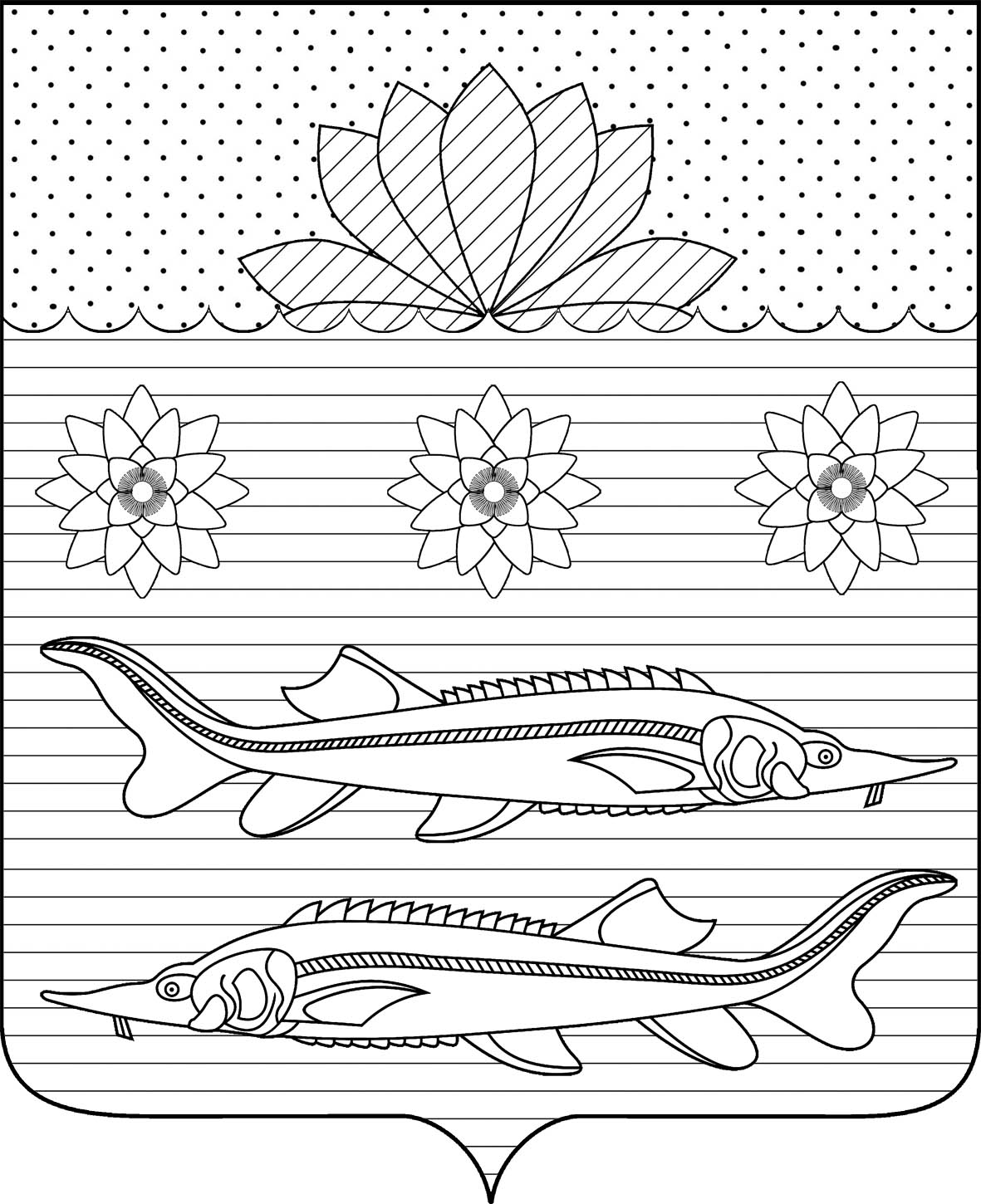 АДМИНИСТРАЦИЯ гривенского сельского поселения Калининского районаПОСТАНОВЛЕНИЕот 31.12.2015                                                                                                  № 220                                                            станица ГривенскаяО внесение изменений в постановление администрации Гривенского сельского поселения Калининского района  от 11 декабря 2014 г. № 226  «Об утверждении муниципальной программы«Обеспечение безопасности населения Гривенского сельского поселенияКалининского района» на 2015-2020  годы»	В соответствии с Федеральным законом от 06.10.2003 г. № 131-ФЗ «Об общих принципах организации местного самоуправления в Российской Федерации», Бюджетным кодексом Российской Федерации,   Уставом Гривенского сельского поселения Калининского района,   п о с т а н о в л я ю:                            1.Внести изменения в   постановление администрации Гривенского сельского поселения Калининского района  от 11 декабря 2014 г. № 226 «Об утверждении муниципальной программы «Обеспечение безопасности населения Гривенского сельского поселения Калининского района» на 2015-2020  годы» изложив  приложение «Муниципальная программа «Обеспечение безопасности населения Гривенского сельского поселения Калининского района» на 2015-2020  годы»», согласно приложению.        2. Начальнику общего отдела администрации Гривенского сельского поселения Калининского  района Т.Н.Юрьевой разместить настоящее постановление в сети Интернет на официальном сайте администрации Гривенского сельского поселения Калининского  района http://www.grivenskoesp.ru .        3. Контроль  за исполнением настоящего постановления оставляю за собой.                                                                                                                                                                                                                                                  .       4. Постановление вступает со дня его обнародования.Глава Гривенского сельского поселения Калининского района                                                  Н.С.КостовскийЛИСТ СОГЛАСОВАНИЯпроекта  постановления администрации Гривенского сельского поселения Калининского района  от 31.12.2015  № 220О внесении изменений в постановление администрации Гривенского сельского поселения Калининского района от 11.12.2014г. № 226 «Об утверждении муниципальной программы «Обеспечение безопасности населения Гривенского сельского поселения Калининского района» на  2015-2020 годы»Проект подготовлен и внесён:Заместитель  главы Гривенскогосельского поселения Калининского района                                А.П.ПодгорныйПроект согласован:Начальник финансового отдела Гривенскогосельского поселения Калининского района                                Е.Б.БакайНачальник общего  отдела    Гривенского сельского поселенияКалининского района                                                                      Т.Н.ЮрьеваМуниципальная  программа   «Обеспечение безопасности населения Гривенского сельского поселения Калининского района » на 2015-2020 годыПАСПОРТмуниципальной программы «Обеспечение безопасности населения Гривенского сельского поселения Калининского района » на 2015-2020 годы1.Характеристика текущего состояния соответствующей сферысоциально-экономического развития  Одним из направлений реализации муниципальной  программы являетсяпредупреждение развития и ликвидация последствий  чрезвычайных ситуаций, стихийных бедствий,   защита населения, территорий и объектов жизнеобеспечения от угроз природного и техногенного характера.В последнее время происходит усиление взаимовлияния природных итехногенных опасностей. Проблема их взаимодействия одна из самых  исключительно актуальных для Краснодарского края и для сельского поселения  в частности.  В условиях сохранения высокого уровня угрозы природного и техногенного характера, негативных последствий чрезвычайных ситуаций для устойчивого социально-экономического развития, одним из важных элементов обеспечения национальной безопасности   является повышение защиты населения, территорий и потенциально опасных объектов. Гривенское сельское поселение –это три объединенных общей территорией сельских населенных пункта (ст.Гривенская, х.Лебеди, х.Пригибский). Территорию Гривенского сельского поселения составляют земли населенных пунктов и прилегающие к ним земли общего пользования независимо от форм собственности и целевого назначения.На территории сельского поселения наблюдается высокий уровень угрозы возникновения чрезвычайных ситуаций природного и техногенного характера. К стихийным бедствиям, наносящим значительный ущерб экономике сельского поселения,относятся сильные ветры и ливни, смерчи, град, ураган, , подтопление территории населенных пунктов, связанных с разливом р.Протока, а также оледенение, интенсивное выпадение мокрого снега и гололед. Важно не просто констатировать сложные ситуации, а научитьсяпредотвращать их, своевременно прогнозировать возникновение чрезвычайных ситуаций,  иметь запас материальных средств для ликвидации чрезвычайных ситуаций природного и техногенного характера, а также при ведении или в следствие ведения военных действий. 	В целях обеспечения противопожарной защиты социально значимыхобъектов, сельских населенных пунктов необходимо:    повысить пожарную безопасность социально значимых объектов; улучшить материально-техническую базу социально значимых объектов сельского поселения.Несмотря на принимаемые меры , количество пожаров в сельском поселении в 2013-2014 г. остается значительным.  Анализ проводимых мероприятий в области пожарной безопасности в целом свидетельствует о     недостаточном информировании населения о первичных мерах пожарной безопасности.Анализ информации о чрезвычайных ситуациях на территории сельского поселения  с учетом структуры угроз и динамики их измененийсвидетельствует о том, что стихийные бедствия, связанные с опаснымиприродными явлениями, и техногенные аварии являются основнымиисточниками чрезвычайных ситуаций и представляют существенную угрозудля безопасности граждан, экономики  и, как следствие, для устойчивогоразвития   безопасности сельского поселения.Своевременное оповещение населения об угрозе возникновения чрезвычайных ситуаций является одной из основных задач органов местного самоуправления.В условиях быстро развивающейся чрезвычайной ситуации основнымифакторами обеспечения безопасности населения являются заблаговременноеоповещение населения об угрозе и доведение информации о ее характере.Выполнение мероприятий муниципальной  программы, направленных наснижение рисков возникновения чрезвычайных ситуаций путем проведенияпредупредительных мероприятий, будет способствовать достижению цели позащите населения и территорий сельского поселения от чрезвычайных ситуаций природного и техногенного характера. При отсутствии программной поддержки в правоохранительной сфере и непринятии решительных мер противодействия преступности, криминогенная обстановка способна претерпеть негативные изменения, в том числе из−за: возможной консолидации организованных преступных группировок (особенно тех, которые сформированы на этнической основе) для установления контроля за некоторыми секторами экономики, такими, как внешнеэкономическая деятельность, оптово-розничная торговля, малое и среднее предпринимательство. Основная системная проблема в области обеспечения правопорядка заключается в том, что усилия одних лишь правоохранительных органов не отвечают потребностям развития современного правового общества. Правоохранители не в состоянии самостоятельно устранить причины и условия, способствующие совершению преступлений и правонарушений, снять социальную напряженность, возникающую в обществе в связи с развитием экономики, устранить пробелы воспитательного и нравственного характера и многое другое негативно влияющее на криминогенную обстановку.Основанные на административных, запретительных и иных формахдеятельности меры, принимаемые правоохранительными органами зачастуюимеют низкую восприимчивость в обществе, не в полной мере стимулируютусловия для развития общей превенции правонарушений и установления норм законопослушного поведения граждан.Предполагается, что подпрограмма станет одним из инструментовреализации приоритетных задач социально-экономического развития сельского поселения.Активизация деятельности правоохранительных органов, успешная реа-лизация большинства мероприятий  программы по укреплениюправопорядка, профилактике правонарушений, усилению борьбы спреступностью и противодействию коррупции в  сельском поселении  на позволят  в определенной мере стабилизировать криминогенную обстановку .Учитывая сложность и многообразие факторов, влияющих на состояние идинамику преступности, кардинальное улучшение криминогенной ситуации на территории  сельского поселения  может быть достигнуто только на основе серьезной государственной поддержки правоохранительной деятельности путем выделения дополнительных ассигнований на эти цели, объединения интересов и усилий     органов  местного самоуправления и широкого вовлечения в борьбу с преступностью негосударственных организаций, общественных объединений и граждан.Сложной  остается ситуация в сфере незаконного оборота наркотиков и оружия. Криминальную напряженность в крае усиливает незаконная миграция граждан.  Отказ от решения вопросов правоохранительной направленности программно-целевым методом не будет способствовать решению задач выявления и преодоления негативных тенденций, тормозящих устойчивое социально-экономическое развитие.Терроризм стал одним из наиболее опасных вызовов безопасностимирового сообщества.  Противодействие террористическим угрозам остается одной из приоритетных задач исполнительных и представительных органов власти, силовых структур, органов местного самоуправления, организаций иобщественных. Наиболее остро встаёт проблема обеспечения антитеррористическойзащищённости объектов социальной сферы. Уровень материально-технического оснащения учреждений образования, здравоохранения,социальной защиты, культуры и спорта характеризуется достаточно высокойстепенью уязвимости в диверсионно-террористическом отношении.Характерной проблемой обеспечения безопасности на ряде объектовданных отраслей является слабая инженерно-техническая их укреплённость:отсутствие или несовершенство систем тревожной сигнализации, оповещения, видеонаблюдения, контроля управления доступом на охраняемый объект, надёжного ограждения и охранного освещения. Имеют место недостаточные знания правил поведения в чрезвычайных ситуациях, вызванных проявлениями терроризма и экстремизма, слабые навыки обучающихся, посетителей и работников учреждений.Одновременно не исключается возможность активизации деятельности рядаобщественных и религиозных организаций, отдельных групп и лиц, имеющих экстремистский потенциал.Тревожной тенденцией нашего времени стал стремительный ростмолодёжного экстремизма в стране.Основной задачей   является недопущение преступлений экстремистской направленности.Активную работу по профилактике экстремизма в молодёжной средеведут   органы местного самоуправления, во взаимодействии с соответствующими ведомствами проводятся «круглые столы», семинары-презентации, фестивали, профилактические беседы, совещания, акции и другие мероприятия.Однако совершенствование деятельности в сфере противодействиятерроризму и экстремизму остается крайне актуальной задачей и требуетпрограммного решения.Программа предусматривает осуществление комплекса мероприятий,направленных на выполнение комплекса организационно-практических мерпротиводействия террористическим проявлениям, эффективного планирования конкретных антитеррористических мероприятий, поддержанияинформационного обмена в интересах предотвращения террористическихугроз и экстремизма.В условиях сохранения высокого уровня рисков техногенного иприродного характера, негативных последствий чрезвычайных ситуаций дляустойчивого социально-экономического развития одним из наиболееважных элементов обеспечения безопасности является повышение защитынаселения, территорий и потенциально опасных объектов.Противодействие коррупции продолжает быть важнейшей стратегической задачей гражданского общества. Коррупция приобрела высокую общественную опасность. Подменяя публично-правовые решения и действия коррупционными отношениями, основанными на удовлетворении в обход закона частных противоправных интересов, она оказывает разрушительное воздействие на структуры власти и управления, становится существенным тормозом экономического и социального развития, препятствует успешной реализации приоритетных национальных проектов. Наибольшая опасность коррупции в том, что она стала распространенным фактом жизни, к которому большинство членов общества научилось относиться как к негативному, но привычному явлению.Подпрограмма является комплексной мерой реализации  антикоррупционной политики, обеспечивающей согласованное применение правовых, экономических, образовательных, воспитательных, организационных и иных мер, направленных на противодействие коррупции.В целях эффективного решения задач по вопросам противодействиякоррупции необходимо объединение усилий институтов гражданскогообщества и деятельности органов местного самоуправления . Внедрение механизмов противодействия коррупции существенно снизит возможности коррупционных действий (бездействия) при принятии решений, устранит информационный дефицит в порядке получения  муниципальных услуг и осуществления муниципальных  функций, упростит получениеразличных разрешающих и правоустанавливающих документов, повысит  эффективность  системы противодействия коррупции . Обеспечение безопасности жизнедеятельности населения и объектовинфраструктуры, формирование, поддержание и развитие средыжизнедеятельности, соблюдение жизненно важных интересов личности,общества и государства, недопущение, предупреждение и оперативнаяликвидация чрезвычайных ситуаций являются приоритетными направлениями деятельности  органов местного самоуправления.Результаты реализации указанных мероприятий свидетельствуют оформировании   комплексного подхода к решению задач профилактикипреступности в сфере экономики, повышению взаимодействия с населением по выявлению указанных преступлений, устранению их причин и условий, пресечению деятельности лиц, их совершающих. 2.Цели, задачи, сроки и этапы реализации муниципальной программы Целями муниципальной  программы являются:предупреждение развития и ликвидация последствий  чрезвычайных ситуаций, стихийных бедствий;обеспечение защиты населения, территорий и объектов жизнеобеспечения от угроз природного и техногенного характера; совершенствование системы обеспечения пожарной безопасности совершенствование системы предупреждения возникновениячрезвычайных ситуаций природного характера;совершенствование системы реагирования на чрезвычайные ситуации;оптимизация системы укрепления правопорядка, профилактикиправонарушений, усиления борьбы с преступностью;профилактика террористических и экстремистских проявлений;   повышение безопасности населения   и снижение социально-экономического ущерба от чрезвычайных ситуаций;снижение уровня коррупции. Задачами муниципальной  программы являются:реализация функций, связанных с обеспечением безопасности населения,решением задач по предупреждению и ликвидации чрезвычайных ситуаций;реагирования на чрезвычайные ситуации и оперативное решение вопросов, связанных с предупреждением развития чрезвычайных ситуаций, ликвидацией последствий чрезвычайных ситуаций и стихийных бедствий;  совершенствование материально технической базы;совершенствование системы предупреждения и ликвидации последствийчрезвычайных ситуаций;создание, хранение, восполнение  резерва материальных ресурсов   для ликвидации чрезвычайных ситуаций природного и техногенного характера;подготовка и обучение всех категорий населения в области гражданскойобороны, защиты от чрезвычайных ситуаций природного и техногенногохарактера и пожарной безопасности;повышение квалификации руководителя и председателя  комиссии  почрезвычайным ситуациям органов местного самоуправления;пропаганда знаний в области гражданской обороны, защиты отчрезвычайных ситуаций природного и техногенного характера, пожарнойбезопасности;обучение населения  мерам пожарной безопасности;совершенствование системы предупреждения и ликвидации последствийчрезвычайных ситуаций;повышение эффективности мер, принимаемых для охраны общественногопорядка и обеспечения общественной безопасности;привлечение негосударственных организаций, объединений и граждан кукреплению правопорядка;повышение инженерно-технической защищённости социально значимыхобъектов; информационно-пропагандистское сопровождение антитеррористическойдеятельности на территории сельского поселения;полная регламентация исполнения служебных обязанностеймуниципальных служащих в целях исключения возможности совершениякоррупционных правонарушений;выявление сфер муниципального управления, в наибольшей степениподверженных риску коррупции;формирование нетерпимого отношения общественности ккоррупционным проявлениям.3. Перечень отдельных мероприятий муниципальной  программы суказанием источников и объемов финансирования, сроков их реализацииМероприятия  муниципальной программы сгруппированы и приведеныв подпрограммах.4.Перечень и краткое описание подпрограммЦели и задачи муниципальной  программы реализуются в рамках 5подпрограмм:1. «Защита населения и территории Гривенского сельского поселения Калининского района от чрезвычайных ситуаций природного и техногенного характера»  на 2015-2020 годы.Подпрограмма направлена на предупреждение развития и ликвидацияпоследствий   чрезвычайных ситуаций, стихийных бедствий;  обеспечение защиты населения, территорий и объектов жизнеобеспечения отугроз природного и техногенного характера.2.«Обеспечение пожарной безопасности в Гривенском сельском поселении Калининского района» на 2015-2020  годы .Подпрограмма направлена на  развитие материально-технической базы и обучение  населения мерам пожарной безопасности;3.«Укрепление правопорядка,  профилактика правонарушений, усиление борьбы с преступностью в Гривенском сельском поселении Калининского района»  на 2015-2020 годы.  Подпрограмма направлена на оптимизацию системы укрепленияправопорядка, профилактики правонарушений, усиления борьбы спреступностью.4. «Профилактика правонарушений и противодействие терроризму и экстремизму в Гривенском сельском поселении» 2015-2020 годы.Подпрограмма направлена на выполнение комплекса организационно-практических мер противодействия террористическим проявлениям,эффективного планирования  антитеррористических мероприятий,поддержания информационного обмена в интересах предотвращениятеррористических угроз и экстремизма.5. «Противодействие коррупции в Гривенской сельском поселении» на 2015-2020 годы. Подпрограмма направлена на максимальное снижение уровнякоррупции на территории  сельского поселения и повышение эффективностисистемы противодействия коррупции.5.Обоснование ресурсного обеспечения муниципальной программы6.Перечень целевых показателей муниципальной программы срасшифровкой плановых значений по годам ее реализации7.Механизм реализации муниципальной  программы, включающийв том числе, методику оценки эффективности муниципальной  программыМеханизм реализации муниципальной  программы базируется напринципах социального партнерства координаторов подпрограмм, а также напринципах четкого разграничения полномочий и ответственности всехучастников муниципальной программы.Координатор подпрограммы в процессе реализации  муниципальной программы:организует реализацию муниципальной  программы;принимает решение о внесении в установленном порядке изменений вмуниципальную  программу и несет ответственность за достижение целевыхпоказателей;осуществляет мониторинг и анализ отчетов координаторов подпрограмм;проводит оценку эффективности муниципальной програмы;организует информационную и разъяснительную работу, направленную наосвещение целей и задач муниципальной программы;осуществляет иные полномочия, установленные  муниципальной программой;размещает информацию о ходе реализации и достигнутых результатахмуниципальной программы на официальном сайте в сети Интернет.Координатор подпрограмм  муниципальной программы:организует реализацию подпрограмм;организует координацию деятельности  ответственных за выполнение мероприятий подпрограмм;организует нормативно-правовое и методическое обеспечение реализациимероприятий подпрограмм;осуществляет подготовку предложений по объемам и источникам средствреализации подпрограмм  на основании предложений   ответственных за выполнение мероприятий подпрограмм;организует информационную и разъяснительную работу, направленную наосвещение целей и задач организует работу по достижению целевыхпоказателей подпрограммы;осуществляет мониторинг и анализ отчетов  ответственных за реализацию мероприятий;организует работу по достижению целевых показателей подпрограммы;осуществляет оценку социально-экономической эффективности, такжеоценку целевых индикаторов и показателей реализации организует работу подостижению целевых показателей подпрограмм;осуществляет контроль за выполнением сетевых планов-графиков и ходомреализации организует работу по достижению целевых показателейподпрограмм;проводит оценку эффективности муниципальной  программы;осуществляет иные полномочия, установленные подпрограммами.Ответственный за выполнение мероприятия Программы:ежемесячно представляет отчетность координатору подпрограмм  орезультатах выполнения мероприятий подпрограмм ;разрабатывает и утверждает сетевые планы-графики реализациимероприятий  муниципальной  программы;осуществляет иные полномочия, установленные подпрограммами.Реализация мероприятий, по которым предусмотрено финансирование,осуществляется на основе муниципальных контрактов (договоров) на поставку товаров, выполнение работ, оказание услуг для  муниципальных нужд. Оценка эффективности реализации муниципальной программы осуществляется в соответствии с методикой. Методика оценки эффективности реализации  муниципальной  программыосновывается на принципе сопоставления фактически достигнутых значенийцелевых показателей с их плановыми значениями по результатам отчетногогода.Контроль за ходом выполнения  муниципальной  программы осуществляют администрация  сельского поселения, Совет  депутатов сельского поселения.Заместитель главыГривенского сельского поселенияКалининского района                                                                     А.П.ПодгорныйПОДПРОГРАММА«ЗАЩИТА НАСЕЛЕНИЯ И ТЕРРИТОРИИ ГРИВЕНСКОГО СЕЛЬСКОГО ПОСЕЛЕНИЯ КАЛИНИНСКОГО РАЙОНА ОТ ЧРЕЗВЫЧАЙНЫХ ПРИРОДНОГО И ТЕХНОГЕННОГО ХАРАКТЕРА»МУНИЦИПАЛЬНОЙ ПРОГРАММЫ «ОБЕСПЕЧЕНИЕ БЕЗОПАСНОСТИ НАСЕЛЕНИЯ ГРИВЕНСКОГО СЕЛЬСКОГО ПОСЕЛЕНИЯ КАЛИНИНСКОГО РАЙОНА»  НА 2015-2020 ГОДЫПАСПОРТподпрограммы  «Защита населения и территории Гривенского сельского поселения  Калининского района от чрезвычайных ситуаций природногои техногенного характера» на 2015 – 2020 год1.Содержание проблемы и обоснование необходимости ее решения программными методамиНа территории Гривенского  сельского поселения Калининского района существуют угрозы чрезвычайных ситуаций природного и техногенного характера.Природные чрезвычайные ситуации могут сложиться в результате опасных природных явлений: наводнение, сильные ветры, снегопады, засухи.Эффективность ликвидации чрезвычайных ситуаций во многом определяется наличием материальных ресурсов. Достаточность материальных ресурсов позволяет в минимальные сроки локализовать чрезвычайную ситуацию, уменьшить масштабы ее последствий и решить главную задачу – спасти и организовать первоочередное жизнеобеспечение пострадавших.Подпрограмма «Защита населения и территории Гривенского сельского поселения Калининского района от чрезвычайных ситуаций природного и техногенного характера» на 2015-2020  год является документом, который:- определяет политику администрации Гривенского сельского поселения Калининского района в области гражданской защиты, предупреждения и ликвидации чрезвычайных ситуаций природного и техногенного характера на территории Гривенского сельского поселения Калининского района;- формирует комплекс практических действий органов местного самоуправления деятельности в сфере гражданской защиты, предупреждения и ликвидации чрезвычайных ситуаций природного и техногенного характера;- обеспечивает координацию действий органов власти различных уровней, субъектов хозяйствования, концентрацию научно-технического и производственного потенциала, финансовых ресурсов для решения приоритетных задач в сфере гражданской защиты, предупреждения и ликвидации чрезвычайных ситуаций природного и техногенного.На основе   подпрограммы осуществляется:-разработка и реализация годового плана работы по обеспечению защиты, предупреждению и ликвидации чрезвычайных ситуаций природного и техногенного характера;-контроль выполнения программных мероприятий и их информационное обеспечение.Основополагающими факторами, обостряющими проблему в области защиты, предупреждения и ликвидации чрезвычайных ситуаций природного и техногенного характера, являются:-выход Указа Президента Российской Федерации от 28 декабря 2010 года № 1632 «О совершенствовании системы обеспечения вызова экстренных оперативных служб на территории Российской Федерации», который регламентирует создание в 2012 году муниципальной Единой дежурно-диспетчерской службы;-недостаточность и несоответствие требованиям имеющейся системы оповещения населения о возникновении или угрозе возникновения чрезвычайных ситуаций мирного и военного времени;-отсутствие технической оснащенности и средств защиты для формирований постоянной готовности сил и средств;-полное отсутствие средств защиты для обеспечения работников муниципальных предприятий и учреждений;-имеющиеся недостатки в организации и осуществлении профилактической работы с населением в области защиты, предупреждения и ликвидации чрезвычайных ситуаций природного и техногенного характера.2.ПЕРЕЧЕНЬ МЕРОПРИЯТИЙ ПОДПРОГРАММЫ«Защита населения и территории Гривенского сельского поселения  Калининского района от чрезвычайных ситуаций природного и техногенного характера» на 2015 -2020 год3.Обоснование ресурсного обеспечения ПодпрограммыМероприятия подпрограммы финансируются за счет средств бюджета Поселения  в объеме   3215,2  тыс. рублей. 2015 год    -618,2 тыс.руб.; 2016 год -28 тыс.руб; 2017 год – 616,0 тыс.руб.; 2018 год -617 тыс.руб.;2019 год – 617,0 тыс.руб.;2020 год-617,0 тыс.руб.. Ежегодное финансирование подпрограммы осуществляется согласно мероприятиям подпрограммы.4.Оценка социально-экономической эффективности реализации подпрограммыПодпрограмма носит социальный характер, основным критерием её эффективности является защита населения и территории Гривенского  сельского поселения Калининского района от чрезвычайных ситуаций природного и техногенного характера.Оценка эффективности последствий от реализации подпрограммы осуществляется по утвержденной в установленном порядке методике оценки эффективности   подпрограммы.  В соответствии с целями настоящей подпрограммы предполагается достичь следующих результатов: -совершенствование системы обеспечения вызова экстренных оперативных служб на территории Гривенского сельского поселения Калининского района при возникновении или угрозе возникновения чрезвычайных ситуаций мирного и военного времени;-повышение уровня готовности к задействованию существующей системы оповещения населения;-повышение уровня подготовки населения Гривенского сельского поселения к действиям в условиях возможного возникновения чрезвычайных ситуаций;- повышение уровня защищенности населения;-повышение уровня информированности населения в области защиты от опасностей при возникновении чрезвычайных.6. Критерии выполнения подпрограммы, основные цели и задачи, сроки и этапы реализации  подпрограммы, целевые индикаторы и показателиОсновная цель подпрограммы состоит в создании необходимых условий для организации выполнения мероприятий в области защиты, предупреждения и ликвидации чрезвычайных ситуаций природного и техногенного на территории Гривенского сельского поселения Калининского района и безопасности проживающего населения.Основными направлениями обеспечения защиты, предупреждения и ликвидации чрезвычайных ситуаций природного и техногенного характера на территории Гривенского сельского поселения Калининского района в рамках данной подпрограммы являются:-снижение рисков возникновения чрезвычайных ситуаций природного и техногенного характера;-повышение эффективности системы управления в чрезвычайных ситуациях различного характера;-повышение уровня безопасность населения и защищенность особо важных объектов от угроз природного и  техногенного характера;-подготовить руководящий состав администрации по вопросам гражданской обороны и действиям при ликвидации последствий чрезвычайных ситуаций.Основные задачи подпрограммы:-совершенствование систем связи и оповещения населения о чрезвычайных ситуациях природного и техногенного характера;-совершенствование нормативно-правовой и методической базы для обеспечения защиты населения и территории Гривенского  сельского поселения Калининского района от чрезвычайных ситуаций природного и техногенного характера;-обеспечение готовности к действиям органов управления, сил и средств, предназначенных для предупреждения и ликвидации чрезвычайных ситуаций природного и техногенного характера;-повышение эффективности защиты населения, территории Гривенского сельского поселения Калининского района, материальных и культурных ценностей;-создание резервов финансовых и материальных ресурсов для ликвидации чрезвычайных ситуаций;   Финансирование и ресурсное обеспечение подпрограммы в лимитах выделенных средств осуществляется в рамках федерального законодательства и законодательства Краснодарского края.Объёмы финансирования мероприятий подпрограммы уточняются в течение года.Целевые индикаторы и показатели: Эффективность подпрограммы будет достигнута в результате реализа-ции программных мероприятий, итоговые значения критериев должны стре-миться к прогнозируемым.7.Механизм реализации муниципальной целевой подпрограммы поселенияМуниципальным заказчиком – координатором подпрограммы является Администрация Гривенского сельского поселения Калининского района.Реализация подпрограммы осуществляется программно-целевым методом.Инструментом реализации подпрограммы является план мероприятий.В дальнейшем, по мере изменения реальной ситуации подпрограмма может уточняться и дополняться.Заместитель главыГривенского сельского поселенияКалининского района                                                                     А.П.ПодгорныйПОДПРОГРАММА«ОБЕСПЕЧЕНИЕ ПОЖАРНОЙ БЕЗОПАСНОСТИ В ГРИВЕНСКОМ СЕЛЬСКОМ ПОСЕЛЕНИИ КАЛИНИНСКОГО РАЙОНА»МУНИЦИПАЛЬНОЙ ПРОГРАММЫ «ОБЕСПЕЧЕНИЕ БЕЗОПАСНОСТИ НАСЕЛЕНИЯ ГРИВЕНСКОГО СЕЛЬСКОГО ПОСЕЛЕНИЯ КАЛИНИНСКОГО РАЙОНА»  НА 2015-2020 ПАСПОРТ   подпрограммы  «Обеспечение пожарной безопасности в Гривенском  сельском поселении Калининского  района» 2015-2020 год1. Содержание проблемы и обоснование необходимости ее решенияпрограммными методами  Обеспечение необходимого уровня пожарной безопасности и минимизация потерь вследствие пожаров являются важными факторами  устойчивого социально-экономического развития.  Разработка данной подрограммы обусловлена необходимостью соблюдения Правил пожарной безопасности в целях защиты жизни и здоровья граждан, культурных ценностей, имущества физических и юридических лиц, государственного или муниципального имущества, охраны окружающей среды. Подпрограммой предусматривается обеспечение выполнения требований пожарной безопасности, обеспечение первичных мер пожарной безопасности в границах населенных пунктов поселения, обеспечение предписаний государственных инспекторов по пожарному надзору.Основными преимуществами программно-целевого метода в решенииобозначенных в Подпрограмме проблем можно считать:1. Комплексный подход к решению проблемы повышенияэффективности системы обеспечения пожарной безопасности . Цели, задачи и основные направления реализации Подпрограммыпозволяют учесть значительное число факторов, влияющих на эффективностьПодпрограммы, и в рамках финансирования определить приоритетность техили иных направлений деятельности.2. Распределение полномочий и ответственности.В рамках Подпрограммы проводится четкое распределение полномочий,ответственности, что в целом позволяет повысить эффективность выполненияпрограммных мероприятий.3. Координация решения проблем.В Подпрограмме определяется координатор Подпрограммы (орган местного самоуправления ), который осуществляет координацию деятельности мероприятий Подпрограммы, ответственных за выполнение мероприятий по подготовке и реализации отраслевых программных мероприятий.4. Обеспечение полного и своевременного финансирования.В Подпрограмме обозначается механизм и объем финансирования программных мероприятий, что позволит обеспечить полноту финансирования,своевременность оплаты реализованных мероприятий.5. Обозначение критериев оценки и социально-экономических последствий решения проблемы.Целесообразность и преимущество использования программно-целевогометода обусловлены необходимостью достижения наиболее оптимальныхкачественных и количественных результатов в ходе реализации Подпрограммыпри сохранении эффективности в выборе способов решения стоящих проблем.В связи с этим использование системного и комплексного подхода позволитобеспечить достижение наибольшего эффекта в повышении эффективностисистемы обеспечения пожарной безопасности в сельском поселении.2. Цели и задачи, сроки и этапы реализации ПодпрограммыЦель Подпрограммы - совершенствование системы обеспечения пожарной безопасности в сельском поселении.Для достижения цели Подпрограммы необходимо решить основныезадачи:реализация мероприятий по совершенствованию противопожарной защиты объектов и обучению мерам пожарной безопасности работников  организаций и населения;разработка и реализация мероприятий по внедрению современных информационных и коммуникационных технологий, систем комплексной безопасности, направленных на предотвращение возникновения пожаров, гибели людей, причинения материального ущерба на социально значимых объектах .При выполнении намеченных в Подпрограмме мероприятий предполагается обеспечить устойчивую тенденцию к снижению пожарных рисков, создать эффективную скоординированную систему обеспеченияпожарной безопасности, укрепить материально-техническую базу.Реализация Подпрограммы рассчитана на срок с 2015 года по 2020 год3.ПЕРЕЧЕНЬ МЕРОПРИЯТИЙ ПОДПРОГРАММЫ«Обеспечение пожарной безопасности в Гривенском  сельском поселении Калининского  района» 2015-2020 год4. Обоснование ресурсного обеспечения подпрограммыОбщий объем финансирования 45,0 тыс.руб.- бюджет сельского поселенияРеализация  Программных мероприятий позволит обеспечить:сокращение потерь от пожаров;уменьшение количества людей,   погибших и травмированных  при пожарах;снижение остроты проблемы недостатка противопожарных мер защиты;повышение  уровня пожаробезопасности зданий;предотвращение воздействия на людей опасных факторов пожара;улучшение  условий труда и безопасности работников учреждений сельского поселения;эффективность  использования имеющейся  материальной  базы.5. Оценка социально-экономической эффективности ПодпрограммыПри выполнении намеченных в Подпрограмме мероприятийпредполагается создать эффективную скоординированную системупротиводействия угрозам пожарной опасности, укрепить материально-техническую базу.   Предусматриваемые затраты позволят сократить в 1,5 - 2 раза количество пожаров в частном секторе и объектах с массовым пребыванием людей.  Эффективность реализации поставленных задач по годам позволяютоценить количественно измеряемые показатели, увязанные с программнымимероприятиями и финансированием.Динамика показателей, характеризующих эффективностьПодпрограммы, представлена в таблице:В результате реализации мероприятий Подпрограммы к 2020 годуожидается сокращение числа людей, пострадавших на пожарах  на 6% (составит не более 7 чел.).Критерии выполнения подпрограммы	Эффективность подпрограммы будет достигнута в результате реализации программных мероприятий, итоговое значение критериев должны стремиться к прогнозируемым.7. Механизм реализации ПодпрограммыМеханизмом реализации подпрограммы является комплекс мероприятий, обеспечивающих создание системы пожарной безопасности, направленной на предотвращение воздействия на людей опасных факторов пожара, в том числе их вторичных проявлений.Координатором и разработчиком Подпрограммы определена администрация  сельского поселения. Координатор Подпрограммы в процессе реализации Подпрограммы:осуществляет подготовку предложений по объемам и источникамсредств реализации Подпрограммы;организует информационную и разъяснительную работу, направленнуюна освещение целей и задач целевой Подпрограммы;осуществляет оценку социально-экономической эффективности, а такжеоценку целевых индикаторов и показателей реализации подпрограммы вцелом;осуществляет контроль за выполнением сетевых планов-графиков иходом реализации Подпрограммы в целом, а также осуществляет иныеполномочия, установленные Подпрограммой;размещает информацию о ходе реализации и достигнутых результатахцелевой Программы на официальном сайте в сети Интернет.Текущее управление Подпрограммой осуществляет координаторПодпрограммы.Методика оценки эффективности реализации Подпрограммыосновывается на принципе сопоставления фактически достигнутых значенийцелевых показателей с их плановыми значениями по результатам отчетногогода.Заместитель главыГривенского сельского поселения                                           А.П.ПодгорныйПОДПРОГРАММА«УКРЕПЛЕНИЕ ПРАВОПОРЯДКА, ПРОФИЛАКТИКА ПРАВОНАРУШЕНИЙ, УСИЛЕНИЕ БОРЬБЫ С ПРЕСТУПНОСТЬЮ В ГРИВЕНСКОМ СЕЛЬСКОМ ПОСЕЛЕНИИ КАЛИНИНСКОГО РАЙОНА»  НА 2015-2020 ГОДЫМУНИЦИПАЛЬНОЙ ПРОГРАММЫ «ОБЕСПЕЧЕНИЕ БЕЗОПАСНОСТИ НАСЕЛЕНИЯ ГРИВЕНСКОГО СЕЛЬСКОГО ПОСЕЛЕНИЯ КАЛИНИНСКОГО РАЙОНА»  НА 2015-2020 ГОДЫПАСПОРТподпрограммы  «Укрепление правопорядка, профилактика правонарушений, усиление барьбы с преступностьюс в Гривенском сельском поселении Калининского района» на 2015 -2020 годы1. Содержание проблемы и обоснование необходимостиее решения программными методамиПеред органами местного самоуправления Гривенского  сельского поселения стоит ряд задач, решение которых призвано способствовать успешному социально-экономическому развитию поселения, высокой степени общественной безопасности, эффективным функционированием системы профилактики правонарушений, способностью оперативно решать задачи правоохранительной направленности различной степени сложности, наличием стабильных условий для безопасного проживания населения.При отсутствии программной поддержки в правоохранительной сфере и непринятии решительных мер противодействия преступности, криминогенная обстановка способна претерпеть негативные изменения.Как следствие, при негативном развитии ситуации возрастет недовольство населения результатами борьбы с преступностью, у людей возникнут сомнения в способности государства эффективно обеспечивать их защиту от противоправных посягательств.В современных условиях основными направлениями деятельности правоохранительных органов являются:- координация усилий по выявлению и предотвращению преступных деяний;- повышение эффективности оперативно-розыскных мероприятий, качества расследования уголовных дел, недопущение нарушений законности, уголовно-процессуальных норм, ущемления прав и свобод граждан;- устранение административных препятствий для развития малого бизнеса;- координация усилий правоохранительных органов и органов местного самоуправления по вопросам оздоровления оперативной обстановки, выделение и решение приоритетных задач;- развитие профилактики, ее системность и адресность, исключение негативных условий, способствующих социальной напряженности, в том числе связанных с трудностями на рынке труда и в финансовой сфере;- объединение усилий правоохранительных органов, общественных организаций и объединений, правозащитных структур, средств массовой информации в вопросах повышения правовой культуры населения, преодоления правового нигилизма в обществе и формирования законопослушного поведения;- создание надлежащих условий для работы правоохранительных органов, в том числе совершенствование материально-технической составляющей их деятельности, развитие компьютерных систем, средств связи, оснащение помещениями, транспортом, решение социальных вопросов сотрудников, служба которых связана с обеспечением национальной безопасности и правоохранительной деятельностью.Однако основная системная проблема в области обеспечения правопорядка заключается в том, что усилия одних лишь правоохранительных органов не отвечают потребностям развития современного правового общества. Правоохранители не в состоянии самостоятельно устранить причины и условия, способствующие совершению преступлений и правонарушений, снять социальную напряженность, возникающую в обществе в связи с развитием экономики, устранить пробелы воспитательного и нравственного характера и многое другое негативно влияющее на криминогенную обстановку.Основанные на административных и иных формах деятельности меры, принимаемые правоохранительными органами зачастую имеют низкую восприимчивость в обществе, не в полной мере стимулируют условия для развития общей превенции правонарушений и установления норм законопослушного поведения граждан.Учитывая сложность и многообразие факторов, влияющих на состояние и динамику преступности, результат может быть достигнут только на основе серьезной государственной поддержки правоохранительной деятельности путем выделения дополнительных ассигнований на эти цели, объединения интересов и усилий органов исполнительной власти края, органов местного самоуправления и широкого вовлечения в борьбу с преступностью негосударственных организаций, общественных объединений и граждан.Решение задач по укреплению правопорядка, профилактике правонарушений, борьбе с преступностью и противодействию коррупции программно-целевым методом позволит обеспечить согласованность, своевременность, финансирование и полноту реализации решений, тем самым обеспечив эффективность использования средств и достижение требуемого результата.Несмотря на реализацию масштабных мер по профилактике правонарушений, по-прежнему значительное число преступлений совершается на улицах и в других общественных местах, установилась устойчивая тенденция к росту их числа.Среди привлеченных к уголовной ответственности растет число лиц,ранее совершавших преступления, причем значительная часть из них былаосуждена к условной мере наказания либо имела отсрочку исполненияприговора.Продолжает оставаться сложной ситуация в сфере незаконного оборотанаркотиков и оружия.Криминальную напряженность  усиливает незаконная миграция граждан.В обществе сохраняется крайняя озабоченность состоянием правопо-рядка, о чем свидетельствуют проводимые опросы населения, при этомзначительная часть жителей  испытывает недоверие кправоохранительным органам, которые, по их мнению, не могут в полной мере защитить интересы граждан от преступных посягательств.Таким образом, отказ от решения вопросов правоохранительнойнаправленности программно-целевым методом не будет способствоватьрешению задач выявления и преодоления негативных тенденций, тормозящих устойчивое социально-экономическое развитие  поселения.2. Цели и задачи, сроки и этапы реализации подпрограммыОсновной целью подпрограммы является оптимизация системыукрепления правопорядка, профилактики правонарушений, усиления борьбы с преступностью и противодействия коррупции в  сельском поселении.Задачами подпрограммы являются:совершенствование  правовой базы, направленной насовершенствование правоохранительной деятельности в сельском поселении;повышение эффективности мер, принимаемых для охраныобщественного порядка и обеспечения общественной безопасности;совершенствование деятельности по обеспечению экономическойбезопасности  , созданию условий для интенсивного экономического развития;привлечение негосударственных организаций, объединений и граждан кукреплению правопорядка;содействие в решении проблем социальной защищенности сотрудниковправоохранительных органов.Реализацию подпрограммы предполагается осуществить в 2014 – 2020 годы.3.ПЕРЕЧЕНЬ МЕРОПРИЯТИЙ ПОДПРОГРАММЫ«Укрепление правопорядка, профилактика правонарушений, усиление барьбы с преступностьюс в Гривенском сельском поселении Калининского района» на 2015 -2020 годы4. Обоснование ресурсного обеспечения ПрограммыМероприятия Программы финансируются за счет средств местного бюджета.    ОбъемФинансирования всего  – 43,0 тыс.руб .избюджета поселения,  в том числе по годам (тыс. руб.)2015 год – 0 тыс. рублей2016 год – 8,0 тыс. рублей.2017 год – 8,0 тыс. рублей2018 год – 9,0 тыс. рублей2019 год – 9,0 тыс. рублей2020 год – 9,0 тыс. рублей5. Оценка социально-экономической эффективности подпрограммыАктивизация сотрудниками правоохранительных органовпрофилактической работы, принятие скоординированных мер по усилениюохраны общественного порядка, вовлечение в этот процесс общественныхорганизаций и граждан. В результате реализации мер по профилактике правонарушений, принятиясоответствующих нормативных актов   планируется добиться ежегодного снижения уровня преступлений, совершаемых несовершеннолетними на 15 – 20%, а уровня рецидивной преступности на 10 –15%.В 2020 году по сравнению с 2015 годом ожидается снижение суммыущерба от противоправной деятельности.Таким образом, учитывая складывающиеся в ходе реализацииподпрограммы тенденции в развитии социально-демографической иэкономической ситуации, а также криминогенных процессов, оперативнаяобстановка   будет оставаться достаточно стабильной, будет достигнутряд позитивных результатов в обеспечении общественной безопасности ипрофилактике правонарушений, защите законных прав и интересов граждан.6. Критерии выполнения ПодпрограммыКритериями, которыми оценивается выполнение Подпрограммы, являются: Эффективность подпрограммы будет достаточной, если в результатепрограммных мероприятий по итогам года значения показателей будутсоответствовать прогнозируемым.7. Механизм реализации подпрограммыТекущее управление подпрограммой и координацию взаимодействия ееисполнителей осуществляет администрация  селького поселения (далее – координатор подпрограммы).Координатор подпрограммы:организует координацию деятельности  ответственных за выполнение мероприятий подпрограммы;организует нормативно-правовое и методическое обеспечение реализации мероприятий подпрограммы;осуществляет подготовку предложений по объемам и источникам средств реализации подпрограммы ;организует информационную и разъяснительную работу, направленнуюна освещение целей и задач подпрограммы;готовит ежегодный доклад о ходе реализации подпрограммы;осуществляет оценку социально-экономической эффективности, такжеоценку целевых индикаторов и показателей реализации подпрограммы;осуществляет контроль за выполнением сетевых планов-графиков иходом реализации подпрограммы;Методика оценки эффективности реализации подпрограммы основывается на принципе сопоставления фактически достигнутых значений целевых показателей. Реализация мероприятий, по которым предусмотрено финансирование, осуществляется на основе   контрактов (договоров) на поставку товаров, выполнение работ, оказание услугКонтроль за ходом выполнения подпрограммы осуществляют администрация сельского поселения, Совет  сельского поселения.Заместитель главы  Гривенского сельского поселения                                       А.П.ПодгорныйПОДПРОГРАММА«ПРОФИЛАКТИКА ПРАВОНАРУШЕНИЙ И ПРОТИВОДЕЙСТВИЕ ТЕРРОРИЗМУ И ЭКСТРЕМИЗМУ В ГРИВЕНСКОМ СЕЛЬСКОМ ПОСЕЛЕНИИ»  НА 2015-2020 ГОДЫМУНИЦИПАЛЬНОЙ ПРОГРАММЫ «ОБЕСПЕЧЕНИЕ БЕЗОПАСНОСТИ НАСЕЛЕНИЯ ГРИВЕНСКОГО СЕЛЬСКОГО ПОСЕЛЕНИЯ КАЛИНИНСКОГО РАЙОНА»  НА 2015-2020 ГОДЫПАСПОРТ   подпрограммы «Профилактика  правонарушений и противодействие терроризму  и экстремизму в Гривенском сельсколм поселении» 2015-2020 год1.Содержание  проблемы и обоснование необходимости ее решения подпрограммным методом	Терроризм стал одним из опасных вызовов  безопасности мирового сообщества.  Получив возможность использовать в своих преступных целях  достижения науки,  терроризм становиться  еще более крупномасштабным, многоликим по  преследуемым целям  по видам проявления. Противодействие  террористическим угрозам остается  одной из приоритетных задач  органов местного самоуправления, организаций и общественных объединений.  Террористические угрозы обуславливаются в основном внешними факторами:территориальным соседством Кубани с регионом проведения                    контртеррористической  операции  и так называемыми «тлеющими» точками  бывших вооруженных конфликтов,  из которых в край поступают оружие, боеприпасы и взрывчатые вещества;сохраняющимися  процессами  формирования очагов террористической активности в непосредственной близости к границе  края;высоким  уровнем  этнической миграции, особенно латентной, из республик Северного Кавказа, закавказских и среднеазиатских государств, наличием среди мигрантов лиц, обладающих опытом участия в вооруженных конфликтах и иных  криминальных элементов.По-прежнему для края остается проблема антитеррористической защищенности объектов жизнеобеспечения, образования, социальной сферы,  культуры и мест с массовым пребыванием людей.Уровень материально-технического оснащения учреждений образования, здравоохранения, социальной защиты,  культуры и спорта характеризуется достаточной степенью  уязвимости в диверсионно-террористическом отношении.Характерной проблемой    обеспечения  безопасности  на ряде объектов данных отраслей является слабая инженерно-техническая их укрепленность: 	отсутствие систем тревожной сигнализации, оповещения, видеонаблюдения, надежного ограждения и охранного освещения. Имеют место недостаточные знания  правил поведения в  чрезвычайных ситуациях,  вызванных проявлениями терроризма и экстремизма, слабые навыки обучающихся, посетителей и работников учреждений. 	Тревожной тенденцией  нашего времени стал  стремительный рост молодежного  экстремизма в стране . 	В деятельность молодежных движений,  объединений и организаций экстремистской направленности вовлечены десятки тысяч человек .	Активную работу  в профилактике экстремизма в молодежной среде ведут органы местного самоуправления.	Во взаимодействии с соответствующими  ведомствами проводятся «круглые» столы , семинары- презентации,  профилактические беседы, совещания и акции.	Однако в совершенствовании деятельности в сфере противодействия  терроризму и экстремизму остается крайне актуальной задачей и требует  программного решения. В этой связи   разработка и принятие подпрограммы  обусловлено необходимостью объединение усилий  федеральных органов исполнительной власти и органов местного самоуправления  в  сфере противодействия экстремизму и терроризму , повышению уровня координации их деятельности и осуществления постоянного взаимодействия  в вопросах подготовки и реализации эффективных мер по противодействию терроризму и экстремизму,  обеспечения готовности сил и средств к ситуационному реагированию  на возникшие террористические угрозы, минимизации  и ликвидации их проявлений, осуществления комплексного подхода в профилактике   терроризма и экстремизма, выявления и снижения негативного влияния условий и факторов, способствующих возникновению проявлений терроризма и экстремизма.Подпрограмма предусматривает осуществление комплекса мероприятий направленных на выполнение организационно-практических мер противодействия террористическим проявлениям, эффективного планирования  конкретных антитеррористических мероприятий, поддержание информационного обмена  в интересах предотвращения террористических  угроз и экстремизма. Предполагается, что Подпрограмма станет одним из инструментов в реализации стратегии социально-экономического развития поселения.2.Цели и задачи ПодпрограммыЦелью Подпрограммы является профилактика террористических и экстремистских проявлений на территории поселения в рамках реализации государственной политики в области противодействия терроризму и экстремизму, совершенствования системы государственного управления в кризисных ситуациях.  Задачами Программы являются:внедрение эффективных форм гражданских технологий  противодействия угрозам терроризма и экстремизма;повышение инженерно-технической защищенности социально значимых объектов;информационно – пропагандистское сопровождение антитеррористической деятельности .3.МЕРОПРИЯТИЯ подпрограммы   «Профилактика правонарушенийи  противодействие терроризму и экстремизму» на 2015-2020 г.г. 4. Обоснование ресурсного обеспечения ПодпрограммыОбщий объем финансирования мероприятий подпрограммы «Профилактика правонарушений и противодействие терроризму и экстремизму» на 2015-2020 г. 	5. Оценка экономической эффективностиРеализация комплекса мер противодействия экстремизму и терроризму будет способствовать минимизации возможности совершения  террористических актов, созданию системы  технической защиты потенциально опасных объектов,  социальной инфраструктуры, мест массового  пребывания  граждан, совершенствованию профилактической работы с населением направленной  на предупреждение  террористической и экстремистской деятельности, повышению бдительности, уровня правовой осведомленности и правовой культуры граждан.  Кроме того,  складывающиеся  под влиянием реализации мероприятий Подпрограммы тенденции будут способствовать достижению ряда позитивных результатов в вопросах обеспечения надлежащего правопорядка и законности, укреплению общественного правопорядка и безопасности приведут к снижению числа  преступлений. Реализация мероприятий Подпрограммы  в силу их специфики и                  ярко выраженного социально-профилактического характера окажет значительное влияние на стабильность в обществе, состояние защищенности граждан от посягательств террористического характера, а так же обеспечит дальнейшее совершенствование форм и методов организации профилактики терроризма и экстремизма.  Выполнение профилактических мероприятий Подпрограммы  обеспечит формирование позитивных, моральных и нравственных ценностей, определяющих отрицательное отношение к проявлениям  терроризма и экстремизма. Выполнение мероприятий Подпрограммы позволит повысить уровень безопасности населения во время их трудовой, учебной и спортивной Ожидаемая эффективность и результативность реализациимероприятий подпрограммы будет оцениваться по следующим показателям:6.Критерии выполнения подпрограммы, направленные на противодействие терроризму и экстремизму:Механизм реализации ПодпрограммыТекущее управление Подпрограммой и координацию взаимодействияее исполнителей осуществляет администрация сельского поселения (далее координатор подпрограммы)Координатор Подпрограммы:организует координацию деятельности ответственных за выполнение мероприятий Подпрограммы; организует нормативно-правовое и методическое обеспечение реализации мероприятий Подпрограммы;осуществляет подготовку предложений по объемам и источникам средств реализации Подпрограммы; организует информационную и разъяснительную работу, направленную на освещение целей и задач Подпрограммы; осуществляет оценку социально-экономической эффективности, также оценку целевых индикаторов и показателей реализации Подпрограммы; Методика оценки эффективности реализации Подпрограммы основывается на принципе сопоставления фактически достигнутых значений целевых показателей с их плановыми значениями по результатам отчётного года.Заместитель главы  Гривенского сельского поселения                                                А.П.ПодгорныйПОДПРОГРАММА «ПРОТИВОДЕЙСТВИЕ КОРРУПЦИИ ВГРИВЕНСКОМ СЕЛЬСКОМ ПОСЕЛЕНИИ» НА 2015 – 2020 ГОДЫМУНИЦИПАЛЬНОЙ ПРОГРАММЫ «ОБЕСПЕЧЕНИЕ БЕЗОПАСНОСТИ НАСЕЛЕНИЯ ГРИВЕНСКОГО СЕЛЬСКОГО ПОСЕЛЕНИЯ КАЛИНИНСКОГО РАЙОНА»  НА 2015-2020 ГОДЫПАСПОРТПодпрограммы «Противодействие коррупции в Гривенском сельском поселении»   на 2015 – 2020 годы»1. Содержание проблемы и обоснование необходимости еерешения программными методамиПротиводействие коррупции продолжает быть важнейшейстратегической задачей деятельности Российской Федерациии ее гражданского общества.Коррупция приобрела высокую общественную опасность. Подменяяпублично-правовые решения и действия коррупционными отношениями,основанными на удовлетворении в обход закона частных противоправныхинтересов, она оказывает разрушительное воздействие на структуры властии управления, становится существенным тормозом экономическогои социального развития, препятствует успешной реализации приоритетныхнациональных проектов.Наибольшая опасность коррупции в том, что она сталараспространенным фактом жизни, к которому большинство членов обществанаучилось относиться как к негативному, но привычному явлению.Предупреждение коррупции в органах органах местного самоуправления   является важнейшим механизмом по снижению ее уровня.Подпрограмма является комплексной мерой реализацииантикоррупционной политики, обеспечивающей согласованное применениеправовых, экономических, образовательных, воспитательных,организационных и иных мер, направленных на противодействие коррупции.Коррупция как социальный процесс носит латентный (скрытый)характер, поэтому объективно оценить ее уровень без серьезныхи масштабных социологических исследований и антикоррупционногомониторинга практически невозможно.Оценить результативность и эффективность мер и программпротиводействия коррупции, а также выработать конкретные мероприятия,призванные снизить количество коррупционных проявлений, помогаетмониторинг восприятия уровня коррупции.В целях эффективного решения задач по вопросам противодействиякоррупции необходимо объединение усилий институтов гражданскогообщества и всех уровней власти. Для этого требуется программно-целевой подход, а также проведение организационных мероприятий в этом направлении.Внедрение механизмов противодействия коррупции существенноснизит возможности коррупционных действий (бездействия) при принятиирешений, устранит информационный дефицит в порядке получениямуниципальных  услуг и осуществления муниципальных  функций, упроститполучение различных разрешающих и правоустанавливающих документов.2. Цели и задачи, сроки и этапы реализации подпрограммыЦелями подпрограммы являются:максимальное снижение уровня коррупции на территории сельского поселения, повышение эффективности системы противодействия коррупции.Для достижения целей подпрограммы необходимо решить следующиеосновные задачи совершенствования системы профилактики мерантикоррупционной направленности:полная регламентация исполнения служебных обязанностеймуниципальных служащих в целях исключения возможности совершениякоррупционных правонарушений;формирование нетерпимого отношения общественности ккоррупционным проявлениям.При выполнении намеченных в подпрограмме мероприятийпредполагается создать эффективную, скоординированную системуобеспечения противодействия коррупции.Реализация подпрограммы рассчитана на срок с 2015 года по 2020 год.3. Перечень мероприятий подпрограммы «Противодействие коррупции в Гривенском сельском поселении»   на 2015 – 2020 годы»4. Обоснование ресурсного обеспечения подпрограммыОбщий объем финансирования подпрограммы составляет 5,0тысячи рублей за счет средств бюджета сельского поселения , в том числе:в 2015 году – 0 тысяч рублей;в 2016 году – 1,0 тысяч рублей;в 2017 году –  1,0 тысяч рублей.в 2018 году –  1,0 тысяч рублей.в 2019 году –  1,0 тысяч рублей.в 2020 году –  1,0 тысяч рублей.5. Оценка социально-экономической эффективности подпрограммыЭффективная реализация предусмотренных подпрограммой мерпротиводействия коррупции позволит: защитить права и интересы граждани юридических лиц от произвола отдельных недобросовестных должностных лиц;снизить уровень коррупции в  сельском поселенииЭРеализация мероприятий подпрограммы позволит:укрепить доверие граждан к деятельности органов местного самоуправления;создать нетерпимое отношение общественности к проявлениямкоррупции;повысить качество нормативных правовых актов за счет проведенияантикоррупционной экспертизы;повысить качество и доступность муниципальных услуг,предоставляемых органами местного самоуправления;создать условия для обеспечения открытости, здоровой конкуренциии объективности при размещении заказов на поставки товаров, выполнениеработ и оказание услуг для муниципальных  нужд;сформировать систему открытости и доступности информациио деятельности органов местного самоуправления;повысить доверие граждан к муниципальным  служащими сотрудникам подведомственных учреждений.6. Критерии выполнения подпрограммыОценка эффективности реализации поставленных задач производитсяна основе целевых показателей, позволяющих оценить ход реализацииподпрограммы по годам.7. Механизм реализации подпрограммыОбщее управление подпрограммой осуществляет координаторподпрограммы.Механизм реализации подпрограммы базируется на принципахсоциального партнерства, а также на принципах четкого разграничения полномочий и ответственности всех участников подпрограммы.Координатор подпрограммы в процессе реализации подпрограммы:организует координацию деятельности исполнителей мероприятийподпрограммы;организует нормативно-правовое и методическое обеспечениереализации подпрограммы;в целях реализации мероприятий подпрограммы осуществляет текущий контроль за использованием средств, предусмотренных подпрограммой, и анализ выполнения мероприятий;несет ответственность за эффективное использование выделенных в егораспоряжение бюджетных средств;осуществляет согласование с основными участниками подпрограммывозможных сроков выполнения мероприятий;осуществляет оценку социально-экономической эффективности, а такжеоценку целевых индикаторов и показателей реализации подпрограммыв целом на основании методики. Методика оценки эффективности реализации подпрограммы основывается на принципе сопоставления фактически достигнутых значений целевых показателей с их плановыми значениями по результатам отчетного года;осуществляет иные полномочия, установленные подпрограммой.Исполнители мероприятий подпрограммы в процессе реализациимероприятий подпрограммы:обеспечивают выполнение мероприятий подпрограммыпредусматривающих финансирование в установленные сроки;несут ответственность в пределах своей компетенции за реализациюпрограммных мероприятий.Заместитель главы Гривенскогосельского поселения                                                                     А.П.Подгорный                     ПРИЛОЖЕНИЕ                      УТВЕРЖДЕНА                           постановлением                   администрации  Гривенского      сельского поселения Калининского  района         от 31.12.2015 г. № 220Наименование  муниципальной  программы«Обеспечение безопасности населения Гривенского сельского поселения Калининского  района»  на 2015-2020 годыКоординатор   муниципальной программыАдминистрация Гривенского сельского поселения Калининского районаКоординаторы подпрограмммуниципальной программыАдминистрация Гривенского сельского поселения Калининского районаПодпрограммы  муниципальнойпрограммыПодпрограмма «Защита населений и территории Гривенского сельского поселения Калининского района от  чрезвычайных ситуаций природного и техногенного характера» на 2015-2020 годыПодпрограмма «Обеспечение пожарной безопасности в Гривенском сельском поселении Калининского района» на 2015-2020  годыПодпрограмма «Укреплениеправопорядка, профилактикаправонарушений, усиление борьбы спреступностью в Гривенском сельском поселении Калининского района»на 2015 – 2020 годыПодпрограмма «Профилактикаправонарушений и противодействие терроризму  и экстремизму вГривенском сельском поселении Калининского района»  на 2015 – 2020годы Подпрограмма «Противодействие коррупции в Гривенском сельском поселении» на 2015-2020 годыВедомственные целевыепрограммыНе предусмотреныЦели муниципальной программыпредупреждение развития иликвидация последствийчрезвычайных ситуаций, стихийныхбедствий,    обеспечениезащиты населения, территорий иобъектов жизнеобеспечения от угрозприродного и техногенного характера;совершенствование системыобеспечения пожарной безопасности;укрепления правопорядка, профилактикаправонарушений, усиления борьбы спреступностью;профилактика террористических иэкстремистских проявлений натерритории сельского поселения вобласти противодействиятерроризму и экстремизму;снижение уровня коррупции;повышение эффективности системы противодействия коррупцииЗадачи  муниципальнойпрограммыобеспечение  безопасности населения путемрешением задач по предупреждению иликвидации чрезвычайных ситуаций;ускорение реагирования начрезвычайные ситуации и оперативноерешение вопросов, связанных спредупреждением развитиячрезвычайных ситуаций, ликвидациейпоследствий чрезвычайных ситуаций истихийных бедствий ;участие в предупреждении иликвидации чрезвычайных ситуацийна территории сельского поселения;совершенствование материальнотехнической базы;создание, хранение, восполнение иосвежение резерва материальныхресурсов  для ликвидации чрезвычайных ситуаций природного и техногенного характера;подготовка и обучение всех категорийнаселения в области гражданскойобороны, защиты от чрезвычайныхситуаций природного и техногенногохарактера и пожарной безопасности;повышение квалификациируководителя и председателякомиссии  по чрезвычайным ситуацияморганов местного самоуправления;  реализация мероприятий посовершенствованию противопожарной защиты и обучения населения  мерампожарной безопасности;совершенствованиеправоохранительной деятельности;развитие многоуровневой системыпрофилактика правонарушений и повышение эффективности мер,принимаемых для охраныобщественного порядка и обеспеченияобщественной безопасности;привлечение негосударственныхорганизаций, объединений и граждан кукреплению правопорядка;противодействие угрозам терроризма иэкстремизма;информационно-пропагандистскоесопровождение антитеррористическойдеятельности;недопущение проявления этнического и религиозного экстремизма;полная регламентация исполнения служебных  обязанностей муниципальных служащих  в целях исключения возможности совершения коррупционных правонарушений;выявление сфер муниципального управления,  в наибольшей степени подверженных риску коррупции;формирование нетерпимого отношения общественности  к коррупционным проявлениямПеречень целевых показателей муниципальной  программыснижение размера материальногоущерба от последствий чрезвычайныхситуаций природного и техногенногохарактера;охват населения и организаций техническими средствами оповещенияоб угрозе возникновениячрезвычайных ситуаций;сокращение количества пожаров;уменьшение числа людейтравмированных и погибших напожарах;увеличение степени охвататехническими средствами оповещениянаселения и организаций об опасностивозникновения чрезвычайных ситуаций;снижение количества преступлений,  совершенных несовершеннолетними; размещение в средствах массовойинформации материалов по вопросамохраны общественного порядка иборьбы с преступностью;снижение уровня тревожностинаселения   в отношениитеррористических актов и деятельности экстремистских организаций;снижение количества преступлений,совершенных с использованиеморужия и взрывных устройств;снижение количества преступленийэкстремистской направленности;снижение уровня выявленных коррупционных факторов при проведении антикоррупционной экспертизы нормативно правовых актов и их проектовЭтапы и сроки реализации муниципальной программыОбъемы бюджетных ассигнованиймуниципальной программыВсего на 2015–2020 годы  бюджет сельского поселения – 3215,2 тыс.рублей,в том числе:2015 год – 618,2 тыс. рублей2016 год – 28 тыс. рублей;2017год –  640,0 тыс. рублей;2018 год – 643,0 тыс. рублей;2019 год – 643,0 тыс. рублей;2020 год – 643,0 тыс. рублей;в том числе по подпрограммам:1. «Защита населений и территории Гривенского сельского поселения Калининского района от  чрезвычайных ситуаций природного и техногенного характера» на 2015-2020 годыВсего на 2015 – 2020 годы   бюджет сельского поселения – 3089,2 тыс.рублейв том числе:2015 год – 618,2 тыс. рублей2016 год – 4,0 тыс. рублей .2017 год – 616,0 тыс. рублей2018 год – 617,0 тыс. рублей2019 год – 617,0 тыс. рублей2020 год – 617,0 тыс. рублей2. «Обеспечение пожарной безопасности в Гривенском сельском поселении Калининского района» на 2015-2020  годыВсего на 2015-2020 годы бюджет сельского поселения - 38,0 тыс. рублей в том числе:2015 год – 0 тыс. рублей2016 год – 7,0 тыс. рублей .2017 год – 7,0 тыс. рублей2018 год – 8,0 тыс. рублей2019 год – 8,0 тыс. рублей2020 год – 8,0 тыс. рублей3. «Укрепление правопорядка, профилактика правонарушений, усиление борьбы с преступностью в Гривенском сельском поселении Калининского района»на 2015 – 2020 годыВсего на 2015-2020 годы-  бюджет сельского поселения 43,0 тыс. рублей в том числе:2015 год – 0 тыс. рублей2016 год – 8,0 тыс. рублей.2017 год – 8,0 тыс. рублей2018 год – 9,0 тыс. рублей2019 год – 9,0 тыс. рублей2020 год – 9,0 тыс. рублей4. «Профилактика правонарушений и противодействие терроризму  и экстремизму вГривенском сельском поселении Калининского района»  на 2015 – 2020годыВсего на 2015 – 2020 годы –   бюджет сельского поселения 40,0 тыс.рублей в том числе:2015 год – 0 тыс. рублей2016 год – 8,0 тыс. рублей.2017 год – 8,0 тыс. рублей2018 год – 8,0 тыс. рублей2019 год – 8,0 тыс. рублей2020 год – 8,0 тыс. рублей5. «Противодействие коррупции в Гривенском сельском поселении» на 2015-2020 годыВсего на 2015-2020 годы-   бюджет сельского поселения 5,0 тыс.рублей в том числе:2015 год – 0 тыс. рублей2016 год – 1,0 тыс. рублей.2017 год – 1,0 тыс. рублей2018 год – 1,0 тыс. рублей2019 год – 1,0 тыс. рублей2020 год – 1,0 тыс. рублейКонтроль за выполнениеммуниципальной программыКонтроль за выполнениеммуниципальной программыосуществляет администрацияГривенского сельского поселения Совет Гривенского сельского поселенияНаименованиеподпрограммыИсточникфинансированиятыс.руб.Источникфинансированиятыс.руб. в том числе по годам в том числе по годам в том числе по годам в том числе по годам в том числе по годам в том числе по годамНаименованиеподпрограммыИсточникфинансированиятыс.руб.Источникфинансированиятыс.руб.201520162017201820192020НаименованиеподпрограммыВсегобюджет поселения201520162017201820192020«Защита населений и территории Гривенского сельского поселения Калининского района от  чрезвычайных ситуаций природного и техногенного характера» на 2015-2020 годы3089,23089,2618,24,0616,0617,0617,0617,0Обеспечение пожарной безопасности в Гривенском сельском поселении Калининского района» на 2015-2020  годы38,038,007,07, 0 8,08,08,0«Укрепление правопорядка, профилактика правонарушений, усиление борьбы с преступностью в Гривенском сельском поселении Калининского района»на 2015 – 2020 годы43,043,008,08,09,09,09,0«Профилактика правонарушений и противодействие терроризму  и экстремизму вГривенском сельском поселении Калининского района»  на 2015 – 2020годы40,040,008,08,08,08,08,0«Противодействие коррупции в Гривенском сельском поселении» на 2015-2020 годы6,06,001,01,01,01,01,0ИТОГО:3215,23215,2618,228,0640,0643,0643,0643,0Наименование индикатора целей программыединицаизмеренияВсегов том числе по годамв том числе по годамв том числе по годамв том числе по годамв том числе по годамв том числе по годамНаименование индикатора целей программыединицаизмеренияВсего201520162017201820192020«Защита населений и территории Гривенского сельского поселения Калининского района от  чрезвычайных ситуаций природного и техногенного характера» на 2015-2020 годы«Защита населений и территории Гривенского сельского поселения Калининского района от  чрезвычайных ситуаций природного и техногенного характера» на 2015-2020 годы«Защита населений и территории Гривенского сельского поселения Калининского района от  чрезвычайных ситуаций природного и техногенного характера» на 2015-2020 годы«Защита населений и территории Гривенского сельского поселения Калининского района от  чрезвычайных ситуаций природного и техногенного характера» на 2015-2020 годы«Защита населений и территории Гривенского сельского поселения Калининского района от  чрезвычайных ситуаций природного и техногенного характера» на 2015-2020 годы«Защита населений и территории Гривенского сельского поселения Калининского района от  чрезвычайных ситуаций природного и техногенного характера» на 2015-2020 годы«Защита населений и территории Гривенского сельского поселения Калининского района от  чрезвычайных ситуаций природного и техногенного характера» на 2015-2020 годы«Защита населений и территории Гривенского сельского поселения Калининского района от  чрезвычайных ситуаций природного и техногенного характера» на 2015-2020 годы«Защита населений и территории Гривенского сельского поселения Калининского района от  чрезвычайных ситуаций природного и техногенного характера» на 2015-2020 годыПовышение эффективности затрат на мероприятия, по предупреждению чрезвычайных ситуаций тыс.руб.137,020,022,022,024,024,025,0Количество спасенных  в случае возникновения чрезвычайных ситуацийчел72471200120712071209120912151.3  Повышение готовности оперативного ревгирования в чрезвычайных ситуациях%151012121313151.4.Снижение размера материального ущерба  от последствий чрезвычайных ситуаций природного и техногенного характератыс.руб.10754100010901090109711001100Обеспечение пожарной безопасности в Гривенском сельском поселении Калининского района» на 2015-2020  годыОбеспечение пожарной безопасности в Гривенском сельском поселении Калининского района» на 2015-2020  годыОбеспечение пожарной безопасности в Гривенском сельском поселении Калининского района» на 2015-2020  годыОбеспечение пожарной безопасности в Гривенском сельском поселении Калининского района» на 2015-2020  годыОбеспечение пожарной безопасности в Гривенском сельском поселении Калининского района» на 2015-2020  годыОбеспечение пожарной безопасности в Гривенском сельском поселении Калининского района» на 2015-2020  годыОбеспечение пожарной безопасности в Гривенском сельском поселении Калининского района» на 2015-2020  годыОбеспечение пожарной безопасности в Гривенском сельском поселении Калининского района» на 2015-2020  годыОбеспечение пожарной безопасности в Гривенском сельском поселении Калининского района» на 2015-2020  годы2.1 Число людей, пострадавших от пожаров чел.118887772.2 Увеличение степени оснащенности первичными средствами пожаротушения  %707575787880802.3.Обучение муниципальных работников и населения мерам пожарной безопасностичел.21375082110115121«Укрепление правопорядка, профилактика правонарушений, усиление борьбы с преступностью в Гривенском сельском поселении Калининского района» на 2015 – 2020 годы«Укрепление правопорядка, профилактика правонарушений, усиление борьбы с преступностью в Гривенском сельском поселении Калининского района» на 2015 – 2020 годы«Укрепление правопорядка, профилактика правонарушений, усиление борьбы с преступностью в Гривенском сельском поселении Калининского района» на 2015 – 2020 годы«Укрепление правопорядка, профилактика правонарушений, усиление борьбы с преступностью в Гривенском сельском поселении Калининского района» на 2015 – 2020 годы«Укрепление правопорядка, профилактика правонарушений, усиление борьбы с преступностью в Гривенском сельском поселении Калининского района» на 2015 – 2020 годы«Укрепление правопорядка, профилактика правонарушений, усиление борьбы с преступностью в Гривенском сельском поселении Калининского района» на 2015 – 2020 годы«Укрепление правопорядка, профилактика правонарушений, усиление борьбы с преступностью в Гривенском сельском поселении Калининского района» на 2015 – 2020 годы«Укрепление правопорядка, профилактика правонарушений, усиление борьбы с преступностью в Гривенском сельском поселении Калининского района» на 2015 – 2020 годы«Укрепление правопорядка, профилактика правонарушений, усиление борьбы с преступностью в Гривенском сельском поселении Калининского района» на 2015 – 2020 годы3.1 Уровень  совершенных преступленийшт.353030302929283.2 Количество преступлений  совершенных лицами, раннее совершившими уголовное деяние шт.1212121010983.3.  Количество преступлений, совершенных несовершенолетними  шт.77666553.4.Количество преступлений, совершенных на улицах и других общественных местах шт.141413131212113.5. Размещение в средствах  массовой информации материалов по вопросам охраны общественного порядка и борьбы с преступностьюшт2233445«Профилактика правонарушений и противодействие терроризму  и экстремизму вГривенском сельском поселении Калининского района»  на 2015 – 2020 годы«Профилактика правонарушений и противодействие терроризму  и экстремизму вГривенском сельском поселении Калининского района»  на 2015 – 2020 годы«Профилактика правонарушений и противодействие терроризму  и экстремизму вГривенском сельском поселении Калининского района»  на 2015 – 2020 годы«Профилактика правонарушений и противодействие терроризму  и экстремизму вГривенском сельском поселении Калининского района»  на 2015 – 2020 годы«Профилактика правонарушений и противодействие терроризму  и экстремизму вГривенском сельском поселении Калининского района»  на 2015 – 2020 годы«Профилактика правонарушений и противодействие терроризму  и экстремизму вГривенском сельском поселении Калининского района»  на 2015 – 2020 годы«Профилактика правонарушений и противодействие терроризму  и экстремизму вГривенском сельском поселении Калининского района»  на 2015 – 2020 годы«Профилактика правонарушений и противодействие терроризму  и экстремизму вГривенском сельском поселении Калининского района»  на 2015 – 2020 годы«Профилактика правонарушений и противодействие терроризму  и экстремизму вГривенском сельском поселении Калининского района»  на 2015 – 2020 годы4.1 Повышение уровня  инженерно-технической защищенности социально значимых объектов%606570758090954.2 Уровень тревожности населения в отношении террористических актов %434139383633304.3 Уровень тревожности населения в отношении деятельности экстремиских организаций%201917171615144.4 Количество преступлений экстремистской направленностиед.00000004.5.Оборудование «уголков» антитеррористической защищенности учреждений поселения   шт.5005005005005005005004.6.Изготовление необходимого количества инструкций, методических рекомендаций, памяток, листовок, плакатов, по вопросам профилактических мер антитеррористического и экстремистского характерашт.5555555«Противодействие коррупции в Гривенском сельском поселении» на 2015-2020 годы«Противодействие коррупции в Гривенском сельском поселении» на 2015-2020 годы«Противодействие коррупции в Гривенском сельском поселении» на 2015-2020 годы«Противодействие коррупции в Гривенском сельском поселении» на 2015-2020 годы«Противодействие коррупции в Гривенском сельском поселении» на 2015-2020 годы«Противодействие коррупции в Гривенском сельском поселении» на 2015-2020 годы«Противодействие коррупции в Гривенском сельском поселении» на 2015-2020 годы«Противодействие коррупции в Гривенском сельском поселении» на 2015-2020 годы«Противодействие коррупции в Гривенском сельском поселении» на 2015-2020 годы5.1Степень доверия к органам местного самоуправления со стороны населения %75787778,57979,5815.2 Снижение уровня коррупциогенных факторов при проведении антикоррупционной экспертизы нормативно правовых актов и их проектов%4,53,53,5332,52,55.3 Число муниципальных служащих сельского поселения, прошедших курсы повышения квалификации  и профессиональной подготовки, включающие вопросы противодействия коррупции и способствующие созданию стойкого антикоррупционного поведениячел.----11-Наименование подпрограммы Защита населения и территории Гривенского сельского поселения Калининского района от чрезвычайных ситуаций природного и техногенного характера Основание для разработки подпрограммы  Федеральный  Закон    от 06.10.2003 г. № 131-ФЗ «Об общих принципах организации местного самоуправления в Российской Федерации», Федеральный Закон   от 21.12.1994 г. № 68-ФЗ   «О защите населений и территорий от чрезвычайных ситуаций природного и техногенного зарактера» постановление Правительства Российской Федерации от 30.12.2003 г. №794 «О единой государственной системе предупреждения и ликвидации чрезвычайных  ситуаций»Разработчик подпрограммы Администрация Гривенского сельского поселения  Калининского районаКоординатор подпрограммыАдминистрация Гривенского сельского поселенияЦели и задачи подпрограммыЦели программы:  -снижение рисков возникновения чрезвычайных ситуаций природного и техногенного характера;-повышение эффективности системы управления в чрезвычайных ситуациях различного характера;                                 
-повышение уровня безопасность населения и защищенность особо важных объектов от угроз природного и  техногенного характера;  
-подготовить руководящий состав администрации по вопросам гражданской обороны и действиям при ликвидации последствий чрезвычайных ситуаций.Задачи программы:                                  
-совершенствование систем связи и оповещения населения о чрезвычайных ситуациях природного и техногенного характера;   -совершенствование нормативно-правовой и методической базы для обеспечения защиты населения и территории Гривенского  сельского поселения Калининского района от чрезвычайных ситуаций природного и техногенного характера;-обеспечение готовности к действиям органов управления, сил и средств, предназначенных для предупреждения и ликвидации чрезвычайных ситуаций природного и техногенного характера;               
-повышение эффективности защиты населения, территории Гривенского  сельского поселения Калининского района, материально культурных ценностей;-создание резервов финансовых и материальных ресурсов для ликвидации чрезвычайных ситуаций;   Сроки реализации подпрограммы2015-2020 годыОбъем  и источники финансирования подпрограммыВсего на 2015 – 2020 годы   бюджет сельского поселения – 3023,2 тыс.рублейв том числе:2015 год – 590,2 тыс. рублей2016 год – 14,0 тыс. рублей .2017 год – 616,0 тыс. рублей2018 год – 617,0 тыс. рублей2019 год – 617,0 тыс. рублей2020 год – 617,0 тыс. рублейКонтроль за исполнением подпрограммыСовет Гривенского сельского поселения Калининского района. Администрация Гривенского сельского поселения Калининского района.  п/пНаименования мероприятияИсточник и объем финансированиятыс.руб.Источник и объем финансированиятыс.руб.В том числе  по годамВ том числе  по годамВ том числе  по годамВ том числе  по годамВ том числе  по годамВ том числе  по годамВ том числе  по годамВ том числе  по годамВ том числе  по годамВ том числе  по годамВ том числе  по годамВ том числе  по годамВ том числе  по годамВ том числе  по годамВ том числе  по годамВ том числе  по годамВ том числе  по годамВ том числе  по годамВ том числе  по годамИсполнитель п/пНаименования мероприятияИсточник и объем финансированиятыс.руб.Источник и объем финансированиятыс.руб.2015201520162016201620162016201620172017201720182018201920192019202020202020Исполнитель п/пНаименования мероприятиявсегобюджет поселения2015201520162016201620162016201620172017201720182018201920192019202020202020Исполнитель12345666666667788999101010111.Предупреждение и ликвидация чрезвычайных ситуаций, повышение уровня защиты населения на территории Гривенского сельского поселения Калининского района1.Предупреждение и ликвидация чрезвычайных ситуаций, повышение уровня защиты населения на территории Гривенского сельского поселения Калининского района1.Предупреждение и ликвидация чрезвычайных ситуаций, повышение уровня защиты населения на территории Гривенского сельского поселения Калининского района1.Предупреждение и ликвидация чрезвычайных ситуаций, повышение уровня защиты населения на территории Гривенского сельского поселения Калининского района1.Предупреждение и ликвидация чрезвычайных ситуаций, повышение уровня защиты населения на территории Гривенского сельского поселения Калининского района1.Предупреждение и ликвидация чрезвычайных ситуаций, повышение уровня защиты населения на территории Гривенского сельского поселения Калининского района1.Предупреждение и ликвидация чрезвычайных ситуаций, повышение уровня защиты населения на территории Гривенского сельского поселения Калининского района1.Предупреждение и ликвидация чрезвычайных ситуаций, повышение уровня защиты населения на территории Гривенского сельского поселения Калининского района1.Предупреждение и ликвидация чрезвычайных ситуаций, повышение уровня защиты населения на территории Гривенского сельского поселения Калининского района1.Предупреждение и ликвидация чрезвычайных ситуаций, повышение уровня защиты населения на территории Гривенского сельского поселения Калининского района1.Предупреждение и ликвидация чрезвычайных ситуаций, повышение уровня защиты населения на территории Гривенского сельского поселения Калининского района1.Предупреждение и ликвидация чрезвычайных ситуаций, повышение уровня защиты населения на территории Гривенского сельского поселения Калининского района1.Предупреждение и ликвидация чрезвычайных ситуаций, повышение уровня защиты населения на территории Гривенского сельского поселения Калининского района1.Предупреждение и ликвидация чрезвычайных ситуаций, повышение уровня защиты населения на территории Гривенского сельского поселения Калининского района1.Предупреждение и ликвидация чрезвычайных ситуаций, повышение уровня защиты населения на территории Гривенского сельского поселения Калининского района1.Предупреждение и ликвидация чрезвычайных ситуаций, повышение уровня защиты населения на территории Гривенского сельского поселения Калининского района1.Предупреждение и ликвидация чрезвычайных ситуаций, повышение уровня защиты населения на территории Гривенского сельского поселения Калининского района1.Предупреждение и ликвидация чрезвычайных ситуаций, повышение уровня защиты населения на территории Гривенского сельского поселения Калининского района1.Предупреждение и ликвидация чрезвычайных ситуаций, повышение уровня защиты населения на территории Гривенского сельского поселения Калининского района1.Предупреждение и ликвидация чрезвычайных ситуаций, повышение уровня защиты населения на территории Гривенского сельского поселения Калининского района1.Предупреждение и ликвидация чрезвычайных ситуаций, повышение уровня защиты населения на территории Гривенского сельского поселения Калининского района1.Предупреждение и ликвидация чрезвычайных ситуаций, повышение уровня защиты населения на территории Гривенского сельского поселения Калининского района1.Предупреждение и ликвидация чрезвычайных ситуаций, повышение уровня защиты населения на территории Гривенского сельского поселения Калининского района1.Предупреждение и ликвидация чрезвычайных ситуаций, повышение уровня защиты населения на территории Гривенского сельского поселения Калининского района1.1Содержание муниципального резерва материальных и финансовых средств на случай ЧС природного и техногенного характера10,0 10,00000002,02,02,02,02,02,02,02,02,02,02,02,02,0Администрация Гривенского сельского поселения2.Мероприятия по поддержанию в готовности органов управления, сил и средств звена краевой подсистемы единой государственной системы предупреждения и ликвидации чрезвычайных ситуаций2.Мероприятия по поддержанию в готовности органов управления, сил и средств звена краевой подсистемы единой государственной системы предупреждения и ликвидации чрезвычайных ситуаций2.Мероприятия по поддержанию в готовности органов управления, сил и средств звена краевой подсистемы единой государственной системы предупреждения и ликвидации чрезвычайных ситуаций2.Мероприятия по поддержанию в готовности органов управления, сил и средств звена краевой подсистемы единой государственной системы предупреждения и ликвидации чрезвычайных ситуаций2.Мероприятия по поддержанию в готовности органов управления, сил и средств звена краевой подсистемы единой государственной системы предупреждения и ликвидации чрезвычайных ситуаций2.Мероприятия по поддержанию в готовности органов управления, сил и средств звена краевой подсистемы единой государственной системы предупреждения и ликвидации чрезвычайных ситуаций2.Мероприятия по поддержанию в готовности органов управления, сил и средств звена краевой подсистемы единой государственной системы предупреждения и ликвидации чрезвычайных ситуаций2.Мероприятия по поддержанию в готовности органов управления, сил и средств звена краевой подсистемы единой государственной системы предупреждения и ликвидации чрезвычайных ситуаций2.Мероприятия по поддержанию в готовности органов управления, сил и средств звена краевой подсистемы единой государственной системы предупреждения и ликвидации чрезвычайных ситуаций2.Мероприятия по поддержанию в готовности органов управления, сил и средств звена краевой подсистемы единой государственной системы предупреждения и ликвидации чрезвычайных ситуаций2.Мероприятия по поддержанию в готовности органов управления, сил и средств звена краевой подсистемы единой государственной системы предупреждения и ликвидации чрезвычайных ситуаций2.Мероприятия по поддержанию в готовности органов управления, сил и средств звена краевой подсистемы единой государственной системы предупреждения и ликвидации чрезвычайных ситуаций2.Мероприятия по поддержанию в готовности органов управления, сил и средств звена краевой подсистемы единой государственной системы предупреждения и ликвидации чрезвычайных ситуаций2.Мероприятия по поддержанию в готовности органов управления, сил и средств звена краевой подсистемы единой государственной системы предупреждения и ликвидации чрезвычайных ситуаций2.Мероприятия по поддержанию в готовности органов управления, сил и средств звена краевой подсистемы единой государственной системы предупреждения и ликвидации чрезвычайных ситуаций2.Мероприятия по поддержанию в готовности органов управления, сил и средств звена краевой подсистемы единой государственной системы предупреждения и ликвидации чрезвычайных ситуаций2.Мероприятия по поддержанию в готовности органов управления, сил и средств звена краевой подсистемы единой государственной системы предупреждения и ликвидации чрезвычайных ситуаций2.Мероприятия по поддержанию в готовности органов управления, сил и средств звена краевой подсистемы единой государственной системы предупреждения и ликвидации чрезвычайных ситуаций2.Мероприятия по поддержанию в готовности органов управления, сил и средств звена краевой подсистемы единой государственной системы предупреждения и ликвидации чрезвычайных ситуаций2.Мероприятия по поддержанию в готовности органов управления, сил и средств звена краевой подсистемы единой государственной системы предупреждения и ликвидации чрезвычайных ситуаций2.Мероприятия по поддержанию в готовности органов управления, сил и средств звена краевой подсистемы единой государственной системы предупреждения и ликвидации чрезвычайных ситуаций2.Мероприятия по поддержанию в готовности органов управления, сил и средств звена краевой подсистемы единой государственной системы предупреждения и ликвидации чрезвычайных ситуаций2.Мероприятия по поддержанию в готовности органов управления, сил и средств звена краевой подсистемы единой государственной системы предупреждения и ликвидации чрезвычайных ситуаций2.Мероприятия по поддержанию в готовности органов управления, сил и средств звена краевой подсистемы единой государственной системы предупреждения и ликвидации чрезвычайных ситуаций2.1Обеспечение деятельности поисковых и аварийно-спасательных учреждений2990,22990,2590,2590,2590,2590,2000000600,0600,0600,0600,0600,0600,0600,0600,0600,0Администрация Гривенского сельского поселения3.Предупреждение и ликвидация последствий чрезвычайных ситуаций на водных объектах3.Предупреждение и ликвидация последствий чрезвычайных ситуаций на водных объектах3.Предупреждение и ликвидация последствий чрезвычайных ситуаций на водных объектах3.Предупреждение и ликвидация последствий чрезвычайных ситуаций на водных объектах3.Предупреждение и ликвидация последствий чрезвычайных ситуаций на водных объектах3.Предупреждение и ликвидация последствий чрезвычайных ситуаций на водных объектах3.Предупреждение и ликвидация последствий чрезвычайных ситуаций на водных объектах3.Предупреждение и ликвидация последствий чрезвычайных ситуаций на водных объектах3.Предупреждение и ликвидация последствий чрезвычайных ситуаций на водных объектах3.Предупреждение и ликвидация последствий чрезвычайных ситуаций на водных объектах3.Предупреждение и ликвидация последствий чрезвычайных ситуаций на водных объектах3.Предупреждение и ликвидация последствий чрезвычайных ситуаций на водных объектах3.Предупреждение и ликвидация последствий чрезвычайных ситуаций на водных объектах3.Предупреждение и ликвидация последствий чрезвычайных ситуаций на водных объектах3.Предупреждение и ликвидация последствий чрезвычайных ситуаций на водных объектах3.Предупреждение и ликвидация последствий чрезвычайных ситуаций на водных объектах3.Предупреждение и ликвидация последствий чрезвычайных ситуаций на водных объектах3.Предупреждение и ликвидация последствий чрезвычайных ситуаций на водных объектах3.Предупреждение и ликвидация последствий чрезвычайных ситуаций на водных объектах3.Предупреждение и ликвидация последствий чрезвычайных ситуаций на водных объектах3.Предупреждение и ликвидация последствий чрезвычайных ситуаций на водных объектах3.Предупреждение и ликвидация последствий чрезвычайных ситуаций на водных объектах3.Предупреждение и ликвидация последствий чрезвычайных ситуаций на водных объектах3.Предупреждение и ликвидация последствий чрезвычайных ситуаций на водных объектах3.1Проведение  рейдовых мероприятий в местах отдыха во время купального сезона ---------------------Администрация Гривенского  сельского поселения3.2Осуществление мероприятий по обеспечению  безопасности людей на водных объектах, охране их жизни и здоровья, проведение мероприятий по безаварийному пропуску паводковых вод  в границах  поселения50,050,000010,010,010,010,010,010,010,010,010,010,010,010,010,010,010,010,0Администрация Гривенского сельского поселения4.Организация и осуществление мероприятий по гражданской обороне4.Организация и осуществление мероприятий по гражданской обороне4.Организация и осуществление мероприятий по гражданской обороне4.Организация и осуществление мероприятий по гражданской обороне4.Организация и осуществление мероприятий по гражданской обороне4.Организация и осуществление мероприятий по гражданской обороне4.Организация и осуществление мероприятий по гражданской обороне4.Организация и осуществление мероприятий по гражданской обороне4.Организация и осуществление мероприятий по гражданской обороне4.Организация и осуществление мероприятий по гражданской обороне4.Организация и осуществление мероприятий по гражданской обороне4.Организация и осуществление мероприятий по гражданской обороне4.Организация и осуществление мероприятий по гражданской обороне4.Организация и осуществление мероприятий по гражданской обороне4.Организация и осуществление мероприятий по гражданской обороне4.Организация и осуществление мероприятий по гражданской обороне4.Организация и осуществление мероприятий по гражданской обороне4.Организация и осуществление мероприятий по гражданской обороне4.Организация и осуществление мероприятий по гражданской обороне4.Организация и осуществление мероприятий по гражданской обороне4.Организация и осуществление мероприятий по гражданской обороне4.Организация и осуществление мероприятий по гражданской обороне4.Организация и осуществление мероприятий по гражданской обороне4.Организация и осуществление мероприятий по гражданской обороне4.1Поддержание в постоянной готовности  систем оповещения уличной громкоговорящей связи---------------------Правительство Краснодарского края5.Обучение населения и пропаганда знаний в области безопасности жизнедеятельности5.Обучение населения и пропаганда знаний в области безопасности жизнедеятельности5.Обучение населения и пропаганда знаний в области безопасности жизнедеятельности5.Обучение населения и пропаганда знаний в области безопасности жизнедеятельности5.Обучение населения и пропаганда знаний в области безопасности жизнедеятельности5.Обучение населения и пропаганда знаний в области безопасности жизнедеятельности5.Обучение населения и пропаганда знаний в области безопасности жизнедеятельности5.Обучение населения и пропаганда знаний в области безопасности жизнедеятельности5.Обучение населения и пропаганда знаний в области безопасности жизнедеятельности5.Обучение населения и пропаганда знаний в области безопасности жизнедеятельности5.Обучение населения и пропаганда знаний в области безопасности жизнедеятельности5.Обучение населения и пропаганда знаний в области безопасности жизнедеятельности5.Обучение населения и пропаганда знаний в области безопасности жизнедеятельности5.Обучение населения и пропаганда знаний в области безопасности жизнедеятельности5.Обучение населения и пропаганда знаний в области безопасности жизнедеятельности5.Обучение населения и пропаганда знаний в области безопасности жизнедеятельности5.Обучение населения и пропаганда знаний в области безопасности жизнедеятельности5.Обучение населения и пропаганда знаний в области безопасности жизнедеятельности5.Обучение населения и пропаганда знаний в области безопасности жизнедеятельности5.Обучение населения и пропаганда знаний в области безопасности жизнедеятельности5.Обучение населения и пропаганда знаний в области безопасности жизнедеятельности5.Обучение населения и пропаганда знаний в области безопасности жизнедеятельности5.Обучение населения и пропаганда знаний в области безопасности жизнедеятельности5.Обучение населения и пропаганда знаний в области безопасности жизнедеятельности5.1Обучение должностных лиц и специалистов ГО13,013,00002,02,02,02,02,02,02,02,02,03,03,03,03,03,03,03,0Администрация Гривенского сельского поселения5.2Изготовление наглядной агитации10,010,00002,02,02,02,02,02,02,02,02,02,02,02,02,02,02,02,0Администрация Гривенского сельского поселенияИТОГО3023,23023,2590,2590,2590,214,014,014,014,014,014,014,0616,0616,0617,0617,0617,0617,0617,0617,0617,0Наименование индикатора целейЕдиницаизм.201520162017201820192020Всегоповышение эффективности затрат на мероприятия по предупреждению чрезвычайных ситуацийтыс.руб.202222242425137количество спасенных в случае возникновения ЧСчел.1200120712071209120912157247повышение готовности оперативного реагирования на чрезвычайные ситуации%10121213131515Снижение размера материальногоущерба от последствий чрезвычайныхситуаций природного и техногенногохарактератыс.руб.10001090109010971100110010754Наименование подпрограммыОбеспечение пожарной безопасности в Гривенском сельском поселении Калининского района на 2015 - 2020 годы  (далее Подпрограмма)Основание для разработки подпрограммыЗакон Российской Федерации от 21 декабря 1994 года  № 69-ФЗ «О пожарной безопасности», Приказ МЧС РФ от 18 июня 2003 года № 313 «Об утверждении Правил пожарной безопасности в РФ (ППБ 01-03)»Разработчик подпрограммыКоординаторподпрограммыАдминистрация Гривенского  сельского поселения Калининского района Администрация Гривенского сельского поселения Калининского районаЦели  и задачиподпрограммыОбеспечение выполнения требований пожарной безопасности, создание безопасных, противопожарных условий на территории Гривенского сельского поселения, укрепление материально-технической базыСроки  реализации подпрограммы2015 – 2020 годы Объем  и источники финансирования подпрограммыВсего на 2015-2020 годы- 38,0 тыс. рублей  бюджет сельского поселения в том числе:2015 год – 0 тыс. рублей2016 год – 7,0 тыс. рублей .2017 год – 7,0 тыс. рублей2018 год – 8,0 тыс. рублей2019 год – 8,0 тыс. рублей2020 год – 8,0 тыс. рублейКонтроль за исполнением подпрограммыСовет Гривенского сельского поселения Калининского района. Администрация Гривенского сельского поселения Калининского района.  п/пНаименования мероприятияИсточник и объем финансированиятыс.руб.Источник и объем финансированиятыс.руб.В том числе  по годамВ том числе  по годамВ том числе  по годамВ том числе  по годамВ том числе  по годамВ том числе  по годамВ том числе  по годамИсполнитель п/пНаименования мероприятияИсточник и объем финансированиятыс.руб.Источник и объем финансированиятыс.руб.2015201520162017201820192020Исполнитель п/пНаименования мероприятиявсегобюджет поселения2015201520162017201820192020Исполнитель123456678910111.1  Совершенствование противопожарной пропаганды:- приобретение  наглядной агитации на противопожарную  тематику  (памяток пожарной безопасности);- при проведении собраний граждан информировать их о правилах противопожарной безопасности;- проводить обучающие встречи с жителями посезонно (подготовка к весенне-летнему и осенне-зимнему сезону)17,017,00033344Администрация Гривенского сельского поселения1.2Рейдовые мероприятия по проверке противопожарного состояния и разъяснение мер пожарной безопасности совместно с ТОС.---------Администрация Гривенского сельского поселенияТОС1.3Организационная работа   -  агитация населения при создании добровольной пожарной дружины---------Администрация Гривенского сельского поселенияТОС1.4Материальное оснащение:- проверка состояния,   ремонт и установка пожарных гидрантов в поселении;- приобретение первичных средств пожаротушения;-установка указателей гидрантов и водоисточников;-приобретение новых и перезарядка имеющихся огнетушителей;-монтаж системы оповещения людей на случай пожара:-обслуживание автоматических установок   пожарной сигнализации.25,025,0 3334456Администрация Гривенского сельского поселенияОбщеобразовательные учреждения (по согласованию)МБУК Гривенская клубная системаМКУ «Библиотечная система Гривенского сельского поселения1.5Ремонт и очистка от снега  подъездов к источникам противопожарного водоснабжения---------Администрация Гривенского сельского поселенияОбщеобразовательные учреждения (по согласованию)МБУК Гривенская клубная системаМКУ «Библиотечная система Гривенского сельского поселенияИТОГО:45,045,07777888№п/пИсточникфинансированияОбщий объем финансированиятыс.руб.в том числе по годамв том числе по годамв том числе по годамв том числе по годамв том числе по годамв том числе по годам№п/пИсточникфинансированияОбщий объем финансированиятыс.руб.20152016201720182019202020201бюджет поселения40,007,07,08,08,08,08,0Наименование показателейБазовое значениена 2014 годПлановый период по годамПлановый период по годамПлановый период по годамПлановый период по годамПлановый период по годамПлановый период по годамНаименование показателейБазовое значениена 2014 год2015201620172018201920201.Число людей, пострадавших от пожаров118887772.Увеличение степени оснащенности первичными средствами пожаротушения в %70  7575787880803.Обучение муниципальных работников и населения мерам пожарной безопасности21375082110115121Наименовани показателейБазовоезначение2014Плановый период по годамПлановый период по годамПлановый период по годамПлановый период по годамПлановый период по годамПлановый период по годамНаименовани показателейБазовоезначение2014201520162017201820192020Количество пожаров (ед.)7666555Число людей, погибших на пожарах ( чел.)1------Число людей, травмированных на пожарах (чел.)-------Наименование подпрограммы Укрепление правопорядка, профилактика правонарушений, усиление барьбы с преступностьюс в Гривенском сельском поселении Калининского района на 2015 -2020 годыОснование для разработкиподпрограммыФедеральный закон РоссийскойФедерации от 06.10.2003 № 131-ФЗ «Обобщих принципах организации местногосамоуправления в РоссийскойФедерации»;Закон Краснодарского края от 28.06.2007№1267-КЗ «Об участии граждан в охранеобщественного порядка в Краснодарскомкрае»;Закон Краснодарского края от 21.07.2008№1539-КЗ «О мерах по профилактикебезнадзорности и правонарушенийнесовершеннолетних в Краснодарском крае»; Федеральный закон РоссийскойФедерации от 07.02.2011 № 3-ФЗ «Ополиции» Разработчик подпрограммыАдминистрация сельского поселенияКоординатор подпрограммыАдминистрация сельского поселенияЦели и задачи подпрограммыоптимизация системы укрепленияправопорядка, профилактикиправонарушений, усиления борьбы спреступностью совершенствование правовой базы, направленной на совершенствование правоохранительной деятельности в сельском поселении; повышение эффективности мер,принимаемых для охраны общественногопорядка и обеспечения общественнойбезопасности; совершенствование деятельности пообеспечению экономическойбезопасности, созданию условий дляинтенсивного экономического развитияпривлечение негосударственныхорганизаций, объединений и граждан кукреплению правопорядкаСрок реализацииподпрограммы2015-2020 г.г.Объем и источникифинансированияподпрограммыВсего на 2015-2020 годы-  бюджет сельского поселения 43,0 тыс. рублей в том числе:2015 год – 0 тыс. рублей2016 год – 8,0 тыс. рублей.2017 год – 8,0 тыс. рублей2018 год – 9,0 тыс. рублей2019 год – 9,0 тыс. рублей2020 год – 9,0 тыс. рублейКонтроль за выполнениемподпрограммыАдминистрация  сельского поселения Совет Гривенского сельского поселения п/пНаименования мероприятияИсточник и объем финансированиятыс.руб.Источник и объем финансированиятыс.руб.В том числе  по годамВ том числе  по годамВ том числе  по годамВ том числе  по годамВ том числе  по годамВ том числе  по годамВ том числе  по годамВ том числе  по годамВ том числе  по годамВ том числе  по годамВ том числе  по годамИсполнитель п/пНаименования мероприятияИсточник и объем финансированиятыс.руб.Источник и объем финансированиятыс.руб.20152015201620162016201720172018201820192020Исполнитель п/пНаименования мероприятиявсегобюджет поселения20152015201620162016201720172018201820192020Исполнитель1234566666788910111.Меры по обеспечению общественного порядка и безопасности 1.Меры по обеспечению общественного порядка и безопасности 1.Меры по обеспечению общественного порядка и безопасности 1.Меры по обеспечению общественного порядка и безопасности 1.Меры по обеспечению общественного порядка и безопасности 1.Меры по обеспечению общественного порядка и безопасности 1.Меры по обеспечению общественного порядка и безопасности 1.Меры по обеспечению общественного порядка и безопасности 1.Меры по обеспечению общественного порядка и безопасности 1.Меры по обеспечению общественного порядка и безопасности 1.Меры по обеспечению общественного порядка и безопасности 1.Меры по обеспечению общественного порядка и безопасности 1.Меры по обеспечению общественного порядка и безопасности 1.Меры по обеспечению общественного порядка и безопасности 1.Меры по обеспечению общественного порядка и безопасности 1.Меры по обеспечению общественного порядка и безопасности 1.1 Изготовление методических мате-риалов по профилактике безнадзор-ности и правонарушений несовершеннолетних15,015,000033333333Администрация Гривенского сельского поселения1.2Проведение информационно-просветительской, разъяснительной работы по вопросам пропаганды здорового образа жизни и профилактики поведения несовершеннолетних, совершения ими противоправных действий-------------Администрация Гривенского сельского поселенияОбщеобразовательные учреждения (по согласованию)МБУК Гривенская клубная системаМКУ «Библиотечная система Гривенского сельского поселения1.3Проведение спортивных игр, направленных на пропаганду здорового образа жизни, отказа от вредных привычек и профилактики правонарушений несовершеннолетних28,028,000055555666Администрация Гривенского сельского поселенияОбщеобразовательные учреждения (по согласованию)МБУК Гривенская клубная системаМКУ «Библиотечная система Гривенского сельского поселения1.4Участие в  семинарах - совещаниях с руководителями и специалистами органов местного самоуправления и муниципальных учреждений по вопросам профилактики правонарушений, в том числе среди несовершеннолетних-------------Администрация Гривенского сельского поселенияОбщеобразовательные учреждения (по согласованию)МБУК Гривенская клубная системаМКУ «Библиотечная система Гривенского сельского поселения1.5Содействие в вовлечении несовершеннолетних в работу молодежных и подростково - молодежных клубов, спортивных секций-------------Администрация Гривенского сельского поселенияОбщеобразовательные учреждения (по согласованию)МБУК Гривенская клубная системаМКУ «Библиотечная система Гривенского сельского поселенияИТОГО:43,043,0Наименование критерияЕдиницаизмеренияБазовоезначение201520162017201820192020Уровень   совершенных  преступлений  шт.35303030292928Количество преступлений, совершенныхлицами, ранее совершавшими уголовнонаказуемые деянияшт.121212101098Количество преступлений, совершенныхнесовершеннолетнимишт.7766655Количество преступлений, совершенныхна улицах и в других общественныхместахшт.14141313121211Размещение в средствах массовойинформации материалов по вопросамохраны общественного порядка и борьбыс преступностьюшт.2233445Наименование подпрограммы Профилактика правонарушений и противодейстиве терроризму и экстремизму в Гривенском сельском поселении  на 2015 -2020 годыОснование для разработкиподпрограммыФедеральный закон РоссийскойФедерации от 06.10.2003 № 131-ФЗ «Обобщих принципах организации местногосамоуправления в РоссийскойФедерации»;Федеральный закон от 06.03.2006 г. № 35 – ФЗ «О противодействии терроризму» и Федеральный закон от 25.07.2002 г. № 114-ФЗ «О противодействии экстремистской деятельности» Разработчик подпрограммыАдминистрация сельского поселенияКоординатор подпрограммыАдминистрация сельского поселенияЦели и задачи подпрограммыСрок реализацииподпрограммы2015-2020 г.г.Объем и источникифинансированияподпрограммыВсего на 2015 – 2020 годы –   бюджет сельского поселения 43,0 тыс.рублей в том числе:2015 год – 0 тыс. рублей2016 год – 8,0 тыс. рублей.2017 год – 8,0 тыс. рублей2018 год – 8,0 тыс. рублей2019 год – 8,0 тыс. рублей2020 год – 8,0 тыс. рублейКонтроль за выполнениемподпрограммыАдминистрация  сельского поселения Совет Гривенского сельского поселения№п/пНаименование мероприятияИсточник и объем финансированиятыс.руб.Источник и объем финансированиятыс.руб.В том числе по годамВ том числе по годамВ том числе по годамВ том числе по годамВ том числе по годамВ том числе по годамИсполнитель№п/пНаименование мероприятияИсточник и объем финансированиятыс.руб.Источник и объем финансированиятыс.руб.201520162017201820192020Исполнитель№п/пНаименование мероприятиявсегобюджет поселения201520162017201820192020Исполнитель1. Меры профилактики правонарушений1. Меры профилактики правонарушений1. Меры профилактики правонарушений1. Меры профилактики правонарушений1. Меры профилактики правонарушений1. Меры профилактики правонарушений1. Меры профилактики правонарушений1. Меры профилактики правонарушений1. Меры профилактики правонарушений1. Меры профилактики правонарушений1. Меры профилактики правонарушений1.1Анализ эффективности борьбы с правонарушениями в экономической сфере, повышение качества взаимодействия в этой сфере правоохранительных и контролирующих органов--------ОМВД по Калининскому району (по согласованию)1.2Проведение комплекса мероприятий по защите интеллектуальной собственности, выявлению фактов оборота контрафактной продукции--------ОМВД по Калининскому району (по согласованию)1.3Проведение мероприятий по выявлению и пресечению нарушений в сфере оборота  лома черных и цветных металлов--------Администрация сельского поселения1.4Реализация комплекса мер, направленных на выявление нарушений при осуществлении транспортных перевозок--------ОМВД по Калининскому району (по согласованию)1.5Проведение мероприятий, направленных на недопущение расхищения денежных средств бюджета Гривенского сельского поселения Калининского района:- предотвращение и ликвидация последствий чрезвычайных ситуаций;- выделение целевых кредитов ЛПХ;- проведение работ по газификации населенных пунктов поселения6,06,0111111Администрация сельского поселения1.6Проведение мероприятий по выявлению правонарушений в сфере производства и оборота алкогольной продукции--------Администрация сельского поселенияОМВД по Калининскому району (по согласованию)1.7Проведение мероприятий, направленных на обеспечение охраны водных биоресурсов Гривенского сельского поселения Калининского района, профилактику, выявление и пресечение правонарушений в указанной сфере6,06,0111111Администрация сельского поселенияГИМС по Славянскому   району (по согласованию) 1.8Проведение мероприятий, направленных на установление фактов незаконной предпринимательской деятельности.--------Администрация сельского поселения1.9Проведение комплекса межведомственных мероприятий по выявлению и пресечению нарушений в сфере имущественных отношений, связанных с выделением земельных участков под жилищное строительство, дачных участков, с регистрацией прав граждан в имущественной сфере--------Администрация сельского поселения1.10Проведение межведомственной профилактической операции "Подросток" по предупреждению и пресечению преступлений и правонарушений, совершаемых несовершеннолетними, по этапам:1."Дорога";2."Семья";3."Каникулы";4."Выпускники";5."Здоровье";6."Безнадзорные дети"6,06,0111111Администрация сельского поселенияОМВД по Калининскому району (по согласованию),
руководителиобразовательных учреждений (по согласованию)1.11Организация профилактики правонарушений среди учащихся образовательных учреждений поселения--------ОМВД по Калининскому району (по согласованию),
руководителиобразовательных учреждений (по согласованию)1.12Вовлечение несовершеннолетних в работу спортивных секций, клубов, учреждений дополнительного образования детей6,06,0111111Администрация сельского поселения,
руководителиобразовательных учреждений (по согласованию)1.13Организация летнего отдыха, оздоровления и занятости учащихся6,06,0111111Администрация сельского поселения,
руководителиобразовательных учреждений (по согласованию)1.14Проведение массовых физкультурно-спортивных мероприятий по техническим и военно-прикладным видам спорта6,06,0111111Администрация сельского поселения,
руководителиобразовательных учреждений (по согласованию)1.15Проведение комплекса профилактических мероприятий "Быт" с целью предупреждения бытовых преступлений--------ОМВД по Калининскому району (по согласованию)1.16Оказание в приоритетном порядке лицам, освобожденным из учреждений, исполняющих наказания, и обратившимся в органы службы занятости, услуг: по профессиональной ориентации; по повышению профессионального уровня либо направлению на профессиональное обучение; по содействию временной занятости в период поиска постоянной работы, в том числе участие в оплачиваемой общественной работе; по содействию в трудоустройстве--------Администрация сельского поселения1.17Проведение комплексных профилактических мероприятий "Условник" в целях профилактики правонарушений со стороны лиц, осужденных к мерам наказания, не связанным с лишением свободы--------Администрация сельского поселения,ОМВД по Калининскому району (по согласованию)1.18Проведение мероприятий, направленных на выявление и пресечение фактов, связанных с незаконным переходом прав на жилище, защиту прав социально незащищенных граждан, лишившихся жилья в результате противоправных действий на рынке жилья--------ОМВД по Калининскому району (по согласованию)2.Меры по профилактике терроризма и экстремизма2.Меры по профилактике терроризма и экстремизма2.Меры по профилактике терроризма и экстремизма2.Меры по профилактике терроризма и экстремизма2.Меры по профилактике терроризма и экстремизма2.Меры по профилактике терроризма и экстремизма2.Меры по профилактике терроризма и экстремизма2.Меры по профилактике терроризма и экстремизма2.Меры по профилактике терроризма и экстремизма2.Меры по профилактике терроризма и экстремизма2.Меры по профилактике терроризма и экстремизма2.1Организация и проведение проверок соблюдения законодательства о противодействии преступлениям террористической направленности--------Администорация сельского поселения,ОМВД по Калининскому району (по согласованию)2.2Подготовка и издание во взаимодействии с заинтересованными ведомствами необходимого количества методических рекомендаций и памяток по профилактическим мерам антитеррористического характера, а также действиям при возникновении чрезвычайных ситуаций6,06,0111111Администорация сельского поселения,2.3Разработка и внедрение во всех хозяйствующих субъектах единых требований антитеррористической защищенности социально-значимых объектов по категориям: образовательные учреждения, объекты здравоохранения, культуры, физкультуры и спорта, крупные торговые предприятия, рынки, другие объекты с массовым пребыванием граждан--------Администорация сельского поселения,руководители образовательных учреждений(по согласованию),МБУ клубные системы, МКУ библиотечная система2.4Обеспечение ежегодного обследования зданий, занимаемых органами власти и управления, с целью определения степени их антитеррористической защищенности и принятия, дополнительных мер по ее повышению--------Администорация сельского поселения,руководители образовательных учреждений(по согласованию),МБУ клубные системы, МКУ библиотечная система2.5Проведение комплекса межведомственных учений по отработке совместных с хозяйствующими субъектами действий в случае совершения (угрозы совершения) террористического акта на объектах жизнеобеспечения, транспорта, мест массового пребывания граждан--------Администорация сельского поселения,руководители образовательных учреждений(по согласованию),МБУ клубные системы, МКУ библиотечная система2.6Проведение с руководителями предприятий,   объектов здравоохранения, зрелищных и спортивных организаций, образовательных учреждений разъяснительной работы о необходимости усиления антитеррористической защищенности объектов, правилах поведения сотрудников и посетителей при угрозе совершения террористических актов--------Администорация сельского поселения,руководители организаций  и предприятий, осуществляющих хозяйственную деятельность на территории сельского поселения (по согласованию)2.7Организация и проведение профилактической работы среди преподавателей и учащихся учебных заведений с целью разъяснения ответственности за заведомо ложные сообщения об угрозе совершения террористических актов-------- руководители образовательных учреждений(по согласованию) 2.8Организация и проведение на плановой основе комплексных проверок общественных, национально-культурных и религиозных объединений, некоммерческих организаций на соответствие их деятельности уставным задачам--------Администорация сельского поселения 2.9Осуществление публикаций материалов антитеррористической направленности в региональных средствах массовой информации6,06,0111111Администорация сельского поселения  2.10Выявление лиц, сдающих жилые помещения в поднаем, и фактов проживания в жилых помещениях без регистрации--------Администорация сельского поселения, председатели ТОС (по согласованию)2.11Проведение мероприятий по исключению фактов незаконного использования иностранной рабочей силы--------Администорация сельского поселения 2.12Создание единой информационной базы данных по выданным разрешениям на проживание, а также паспортам, полученным выходцами из "горячих точек" СНГ, а также иных нестабильных регионов, в целях обеспечения действенного контроля за иностранными гражданами, беженцами и вынужденными переселенцами--------Администорация сельского поселения,ОМВД (по согласованию)2.13Проведение совместных рейдовых  мероприятий  по исполнению закона  1539-КЗ, на предмет выявления мест концентрации молодежи.--------Администорация сельского поселения,ОМВД (по согласования), казачьи общества (по согласованию)2.14Мониторинг торговых объектов по выявлению  информационных материалов   экстремистской направленности--------Администорация сельского поселения, ОМВД (по согласования), казачьи общества (по согласованию)2.15Проведение круглых столов, семинаров, лекционных занятий с учащимися образовательных учреждений, направленных на выявление  фактов распространения экстремистских  идей и настроений--------Администорация сельского поселения,руководители образовательных учреждений(по согласованию),МБУ клубные системы, МКУ библиотечная система 2.16Организация проведения  тематических мероприятий, направленных на формирование у граждан уважительного отношения к традициям и обычаям    различных народов и национальностей--------Администорация сельского поселения,руководители образовательных учреждений(по согласованию),МБУ клубные системы, МКУ библиотечная системаИтого по программе43,043,0388888№п/пИсточникфинансированияОбщий объёмфинансированиятыс.руб.Плановый период по годамПлановый период по годамПлановый период по годамПлановый период по годамПлановый период по годамПлановый период по годам№п/пИсточникфинансированияОбщий объёмфинансированиятыс.руб.2015201620172018201920201Бюджет сельского поселения43,0088888ИТОГО:ИТОГО:43,0088888Наименование показателяЕдиница измеренияБазовое значениеПлановый период по годамПлановый период по годамПлановый период по годамПлановый период по годамПлановый период по годамПлановый период по годамНаименование показателяЕдиница измеренияБазовое значение201520162017201820192020Повышение уровня инженерно-технической защищённости социальнозначимых объектов% 60657075809095Уровень тревожности населения  вотношении террористических актов(безусловно положительных оценок%434139383633 30Уровень тревожности населения  вотношении деятельностиэкстремистских организаций(безусловно положительных оценок)%20191717161514Количество преступленийэкстремистской направленностиед0 000000№п/пНаименованиекритерия Уровеньобеспечен-ности наПлановый период по годамПлановый период по годамПлановый период по годамПлановый период по годамПлановый период по годамПлановый период по годам№п/пНаименованиекритерия Уровеньобеспечен-ности на2015201620172018201920201Оборудование«уголков»антитеррористическойзащищённостиучрежденийсельского поселения( %)95959898991002Издание необходимого количества инструкций, методическихрекомендаций, памяток, листовок,плакатов по вопросампрофилактических мерантитеррористического и экстремистскогохарактерашт.5005005005005005003Распространениеинформационных видеороликов,обучающих фильмов о действиях граждан привозникновении террористических угроз ииных преступных посягательствшт.555555Наименованиеподпрограммы Противодействие коррупции в Гривенском сельском поселении на 2015 – 2020 годы  (далее –подпрограмма)Основания дляразработкиподпрограммыФедеральный закон от 25 декабря 2008 года№ 273-ФЗ «О противодействии коррупции»Закон Краснодарского края от 23 июля2009 года № 1798-КЗ «О противодействиикоррупции в Краснодарском крае»Федеральный закон от 06.10.2003 г. № 131- ФЗ «Об общих принципах организации местного самоуправления в Российской Федерации»Устав сельского поселенияРазработчикподпрограммыАдминистрация сельского поселенияКоординаторподпрограммыАдминистрация сельского поселенияОтветственные за выполнениемероприятий подпрограммыАдминистрация сельского поселенияЦели и задачиподпрограммымаксимальное снижение уровня коррупции натерритории сельского поселенияповышение эффективности системыпротиводействия коррупции;   полная регламентация исполнения служебных обязанностей  муниципальных служащих вцелях исключения возможности совершения коррупционных правонарушений;формирование нетерпимого отношенияобщественности к коррупционным проявлениям;обеспечение защиты прав и законных интересов граждан и государства от угроз, связанных с коррупцией;обеспечение координации и контроля деятельности органов местного самоуправления в сфере противодействия коррупции;расширение сфер нормативно-правового регулирования, охватываемой процедурой  антикоррупционной экспертизы;совершенствование систем муниципальной службы в рамках противодействия коррупции;срдействие в реализации прав граждан и организаций на доступ  к информации о  проведении муниципальной политики в области противодействия коррупции;обеспечение оценки эффективности мер по предупреждению коррупции в органах местного самоуправленияСрок реализацииподпрограммы2015-2020 годыОбъемы и источникифинансированияподпрограммыВсего на 2015-2020 годы-   бюджет сельского поселения 5,0 тыс.рублей в том числе:2015 год – 0 тыс. рублей2016 год – 1,0 тыс. рублей.2017 год – 1,0 тыс. рублей2018 год – 1,0 тыс. рублей2019 год – 1,0 тыс. рублей2020 год – 1,0 тыс. рублейКонтроль завыполнениемподпрограммыАдминистрация сельского поселения, Совет сельского поселения№п/пНаименование мероприятияИсточник и объем финансированиятыс.руб.Источник и объем финансированиятыс.руб.В том числе по годамВ том числе по годамВ том числе по годамВ том числе по годамВ том числе по годамВ том числе по годамИсполнитель№п/пНаименование мероприятияИсточник и объем финансированиятыс.руб.Источник и объем финансированиятыс.руб.201520162017201820192020Исполнитель№п/пНаименование мероприятиявсегобюджет поселения201520162017201820192020Исполнитель1. Организационно-правовые меры по реализации антикоррупционной политики                                1. Организационно-правовые меры по реализации антикоррупционной политики                                1. Организационно-правовые меры по реализации антикоррупционной политики                                1. Организационно-правовые меры по реализации антикоррупционной политики                                1. Организационно-правовые меры по реализации антикоррупционной политики                                1. Организационно-правовые меры по реализации антикоррупционной политики                                1. Организационно-правовые меры по реализации антикоррупционной политики                                1. Организационно-правовые меры по реализации антикоррупционной политики                                1. Организационно-правовые меры по реализации антикоррупционной политики                                1. Организационно-правовые меры по реализации антикоррупционной политики                                1. Организационно-правовые меры по реализации антикоррупционной политики                                1.1Определение перечня сотрудников администрации поселения,
реализующих полномочия        
с повышенным риском           
возникновения коррупции,      
на основе анализа их функций  --------начальник общего отделаадминистрации1.2.Разработка и принятие         
планов (мероприятий) противодействия        
коррупции                     для сотрудников, реализующих   
полномочия с повышенным риском
возникновения коррупции     
--------заместитель главы сельского поселения1.3.Исполнение планов             
противодействия коррупции     
сотрудниками,  реализующими   
полномочия с повышенным риском
возникновения коррупции       --------сотрудники, реализующие полномочия с повышенным риском  возникновения коррупции1.4.Анализ структуры              
правонарушений коррупционной  
направленности в  администрации поселения --------заместитель главы2. Антикоррупционная экспертиза проектов нормативных правовых актов2. Антикоррупционная экспертиза проектов нормативных правовых актов2. Антикоррупционная экспертиза проектов нормативных правовых актов2. Антикоррупционная экспертиза проектов нормативных правовых актов2. Антикоррупционная экспертиза проектов нормативных правовых актов2. Антикоррупционная экспертиза проектов нормативных правовых актов2. Антикоррупционная экспертиза проектов нормативных правовых актов2. Антикоррупционная экспертиза проектов нормативных правовых актов2. Антикоррупционная экспертиза проектов нормативных правовых актов2. Антикоррупционная экспертиза проектов нормативных правовых актов2. Антикоррупционная экспертиза проектов нормативных правовых актов2.1.Организация и проведение      
в установленном порядке       
антикоррупционной экспертизы  
проектов нормативных правовых 
актов, нормативных правовых  актов  поселения                                                 --------начальник общего отдела администрации2.2.Размещение проектов   постановлений   и распоряжений администрации  поселения,  решений   Совета депутатов поселения  на официальном сайте      
администрации  поселения в сети  Интернет                                 --------сотрудник общего отдела администрации3. Внедрение антикоррупционных механизмов в рамках реализации кадровой политики. Антикоррупционное     образование                                                                                            3. Внедрение антикоррупционных механизмов в рамках реализации кадровой политики. Антикоррупционное     образование                                                                                            3. Внедрение антикоррупционных механизмов в рамках реализации кадровой политики. Антикоррупционное     образование                                                                                            3. Внедрение антикоррупционных механизмов в рамках реализации кадровой политики. Антикоррупционное     образование                                                                                            3. Внедрение антикоррупционных механизмов в рамках реализации кадровой политики. Антикоррупционное     образование                                                                                            3. Внедрение антикоррупционных механизмов в рамках реализации кадровой политики. Антикоррупционное     образование                                                                                            3. Внедрение антикоррупционных механизмов в рамках реализации кадровой политики. Антикоррупционное     образование                                                                                            3. Внедрение антикоррупционных механизмов в рамках реализации кадровой политики. Антикоррупционное     образование                                                                                            3. Внедрение антикоррупционных механизмов в рамках реализации кадровой политики. Антикоррупционное     образование                                                                                            3. Внедрение антикоррупционных механизмов в рамках реализации кадровой политики. Антикоррупционное     образование                                                                                            3. Внедрение антикоррупционных механизмов в рамках реализации кадровой политики. Антикоррупционное     образование                                                                                            3.1. Организация работы по ведению базы данных об обращениях граждан и организаций по фактам коррупции, обеспечение  доступа правоохранительных органов к данной базе                --------начальник общего отдела администрации3.2.Организация проведения        
проверок на предмет полноты   
и достоверности сведений,     
представленных гражданами,    
претендующими на замещение    
 муниципальных должностей,         
должностей  муниципальной службы  поселения, сведений
о доходах, имуществе и        
обязательствах имущественного 
характера лиц, замещающих     
 муниципальные должности     
 поселения, должности  муниципальной службы  поселения, членов  
семьи, включая супруга        
(супругу), их                 
несовершеннолетних детей,     
по соблюдению требований      
к служебному поведению        
и возникновению ситуаций,     
приводящих к конфликту        
интересов в их деятельности   --------начальник общего отдела администрацйии3.3.Организация и реализация        
комплекса мер                 
по предотвращению конфликта   
интересов, в том числе после  
ухода  муниципального служащего        
 поселения с  муниципальной 
службы                        --------начальник общего отдела администрации, начальник финансового отдела администрации3.4.Оказание консультативной      
помощи  муниципальным служащим          
 поселения по вопросам, связанным  с применением на практике  общих принципов служебного   поведения  муниципальных служащих          66111111начальник общего отдела администрации3.5.Организация проведения        
обучающих семинаров           
по вопросам противодействия   
коррупции, в том числе по     
вопросам этики  муниципальной службы,  предотвращения конфликта      
интересов, соблюдения         
служебного поведения            --------начальник общего отдела администрации3.6.Организация  проведения 
обучения (повышения  
квалификации)  по вопросам   
противодействия        
коррупции   муниципальных  служащих  
 администрации поселения--------глава сельского поселения4. Оптимизация системы закупок для муниципальных нужд поселения                                        4. Оптимизация системы закупок для муниципальных нужд поселения                                        4. Оптимизация системы закупок для муниципальных нужд поселения                                        4. Оптимизация системы закупок для муниципальных нужд поселения                                        4. Оптимизация системы закупок для муниципальных нужд поселения                                        4. Оптимизация системы закупок для муниципальных нужд поселения                                        4. Оптимизация системы закупок для муниципальных нужд поселения                                        4. Оптимизация системы закупок для муниципальных нужд поселения                                        4. Оптимизация системы закупок для муниципальных нужд поселения                                        4. Оптимизация системы закупок для муниципальных нужд поселения                                        4. Оптимизация системы закупок для муниципальных нужд поселения                                        4.1.Проведение контрольных мероприятий на предмет выявления коррупциогенных факторов, связанных с реализацией полномочий в сфере размещения муниципальных закупок                      --------начальник финансового отдела администрации4.2.Организация проведения работы 
по увеличению количества      
открытых аукционов в общем объеме  размещенных заказов для  муниципальных нужд  поселения         --------сотрудник администрации сельского поселения5. Антикоррупционный мониторинг                                                                        5. Антикоррупционный мониторинг                                                                        5. Антикоррупционный мониторинг                                                                        5. Антикоррупционный мониторинг                                                                        5. Антикоррупционный мониторинг                                                                        5. Антикоррупционный мониторинг                                                                        5. Антикоррупционный мониторинг                                                                        5. Антикоррупционный мониторинг                                                                        5. Антикоррупционный мониторинг                                                                        5. Антикоррупционный мониторинг                                                                        5. Антикоррупционный мониторинг                                                                        5.1.Размещение отчета о состоянии 
коррупции и реализации мер    
противодействия коррупции на  официальном сайте             
Администрации  поселения в сети  Интернет,  в местах обнародования--------сотрудник администрации сельского поселения6. Антикоррупционная пропаганда и информирование населения   о реализации государственной    политики в области противодействия коррупции в  поселении                                     6. Антикоррупционная пропаганда и информирование населения   о реализации государственной    политики в области противодействия коррупции в  поселении                                     6. Антикоррупционная пропаганда и информирование населения   о реализации государственной    политики в области противодействия коррупции в  поселении                                     6. Антикоррупционная пропаганда и информирование населения   о реализации государственной    политики в области противодействия коррупции в  поселении                                     6. Антикоррупционная пропаганда и информирование населения   о реализации государственной    политики в области противодействия коррупции в  поселении                                     6. Антикоррупционная пропаганда и информирование населения   о реализации государственной    политики в области противодействия коррупции в  поселении                                     6. Антикоррупционная пропаганда и информирование населения   о реализации государственной    политики в области противодействия коррупции в  поселении                                     6. Антикоррупционная пропаганда и информирование населения   о реализации государственной    политики в области противодействия коррупции в  поселении                                     6. Антикоррупционная пропаганда и информирование населения   о реализации государственной    политики в области противодействия коррупции в  поселении                                     6. Антикоррупционная пропаганда и информирование населения   о реализации государственной    политики в области противодействия коррупции в  поселении                                     6. Антикоррупционная пропаганда и информирование населения   о реализации государственной    политики в области противодействия коррупции в  поселении                                     6.1.Размещение информации         
о противодействии коррупции   
в органах  местного самоуправления поселения, разъяснений   
населению о порядке           
предоставления  муниципальных
услуг (функций) на официальном
сайте Администрации  поселения   
в сети Интернет  --------сотрудник администрации сельского поселения6.2.   Обеспечение опубликования сведений о численности лиц, замещающих муниципальные должности, должности муниципальной службы с указанием финансовых затрат на их содержание                --------начальник общего отдела администрации7.Совершенствование системы учета муниципального имущества и оценки его использования                                  7.Совершенствование системы учета муниципального имущества и оценки его использования                                  7.Совершенствование системы учета муниципального имущества и оценки его использования                                  7.Совершенствование системы учета муниципального имущества и оценки его использования                                  7.Совершенствование системы учета муниципального имущества и оценки его использования                                  7.Совершенствование системы учета муниципального имущества и оценки его использования                                  7.Совершенствование системы учета муниципального имущества и оценки его использования                                  7.Совершенствование системы учета муниципального имущества и оценки его использования                                  7.Совершенствование системы учета муниципального имущества и оценки его использования                                  7.Совершенствование системы учета муниципального имущества и оценки его использования                                  7.Совершенствование системы учета муниципального имущества и оценки его использования                                  7.1Осуществление контрольных мероприятий за законностью и эффективностью распоряжения и управления муниципальной собственностью поселения:Осуществление контрольных мероприятий за законностью и эффективностью распоряжения и управления муниципальной собственностью поселения:Осуществление контрольных мероприятий за законностью и эффективностью распоряжения и управления муниципальной собственностью поселения:Осуществление контрольных мероприятий за законностью и эффективностью распоряжения и управления муниципальной собственностью поселения:Осуществление контрольных мероприятий за законностью и эффективностью распоряжения и управления муниципальной собственностью поселения:Осуществление контрольных мероприятий за законностью и эффективностью распоряжения и управления муниципальной собственностью поселения:Осуществление контрольных мероприятий за законностью и эффективностью распоряжения и управления муниципальной собственностью поселения:Осуществление контрольных мероприятий за законностью и эффективностью распоряжения и управления муниципальной собственностью поселения:Осуществление контрольных мероприятий за законностью и эффективностью распоряжения и управления муниципальной собственностью поселения:Осуществление контрольных мероприятий за законностью и эффективностью распоряжения и управления муниципальной собственностью поселения:7.1.1.Проведение проверки соблюдения порядка приватизации объектов недвижимости, находящихся в муниципальной собственности--------начальник финансового отдела администрации7.1.2.Проведение проверки законности выделения земельных участков в собственность или в аренду, находящихся в муниципальной собственности  поселения--------комиссия по осуществлению муниципального земельного контроляИные меры по профилактике коррупции и повышению эффективности противодействия коррупцииИные меры по профилактике коррупции и повышению эффективности противодействия коррупцииИные меры по профилактике коррупции и повышению эффективности противодействия коррупцииИные меры по профилактике коррупции и повышению эффективности противодействия коррупцииИные меры по профилактике коррупции и повышению эффективности противодействия коррупцииИные меры по профилактике коррупции и повышению эффективности противодействия коррупцииИные меры по профилактике коррупции и повышению эффективности противодействия коррупцииИные меры по профилактике коррупции и повышению эффективности противодействия коррупцииИные меры по профилактике коррупции и повышению эффективности противодействия коррупцииИные меры по профилактике коррупции и повышению эффективности противодействия коррупцииИные меры по профилактике коррупции и повышению эффективности противодействия коррупции8.1. Сбор, обобщение и внесение предложений по устранению коррупционных факторов, препятствующих созданию благоприятных условий для привлечения инвестиций--------заместитель главы8.2.Подготовка отчета по результатам мониторинга разработки и внедрения административных регламентов муниципальных функций (услуг) исполняемых (предоставляемых) органами местного самоуправления поселения--------заместитель главы8.3.Проведение работы по организации предоставления муниципальных услуг в электронной форме--------заместитель главыИТОГО по программе:66111111Наименование показателяЕдиницаизмере-нияВсего по годамВсего по годамВсего по годамВсего по годамВсего по годамВсего по годамНаименование показателяЕдиницаизмере-ния201520162017201820192020Степень доверия к органам местного самоуправления со стороны населения %787778,57979,581Снижение уровня выявленных коррупциогенных факторов при проведении антикоррупционнойэкспертизы нормативных правовых актов и их проектов%3,53,5332,52,5Число муниципальныхслужащих сельского поселения,прошедших курсы повышения квалификации и профессиональной переподготовки, включающие вопросы противодействия коррупциии способствующие созданию стойкого антикоррупционного поведениячел.---11-